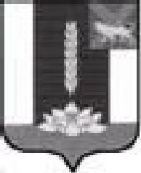 ДУМА ЧЕРНИГОВСКОГО РАЙОНА__________________________________________________________________РЕШЕНИЕПринято Думой Черниговского района26 сентября 2018 годаВ соответствии с Федеральным законом от 06.10.2003 № 131-ФЗ «Об общих принципах организации местного самоуправления в Российской Федерации», Градостроительным кодексом Российской Федерации, Уставом Черниговского муниципального района, с учетом протокола публичных слушаний по проекту «Правил землепользования и застройки муниципального образования «Реттиховское сельское поселение»:1. Внести в «Правила землепользования и застройки Реттиховского сельского поселения Черниговского муниципального района Приморского края» утвержденные Решением муниципального комитета Реттиховского сельского поселения № 23 от 16.07.2014 г. следующие изменения:1.1. Статью 29 изложить в следующей редакции:Статья 29 «Ограничения использования земельных участков и объектов капитального строительства» Ограничения использования земельных участков и объектов капитального строительства устанавливаются применительно к земельным участкам и объектам капитального строительства, которые расположены в границах зон с особыми условиями использования территорий:- охранные зоны;- санитарно-защитные зоны;- зоны охраны объектов культурного наследия (памятников истории и культуры);- водоохранные зоны; - зоны санитарной охраны источников питьевого и хозяйственно-бытового водоснабжения;- зоны охраняемых объектов;- зоны действия опасных природных или техногенных процессов (затопление, нарушенные территории, неблагоприятные геологические, гидрогеологические, атмосферные и другие процессы – сейсмические, оползни, карсты, эрозия, повышенный радиационный фон и т.п.);- иные зоны, устанавливаемые в соответствии с законодательством Российской Федерации.Границы зон охраны объектов культурного наследия: особые режимы использования земель в границах территорий данных зон и требования к градостроительным регламентам в границах территорий данных зон утверждаются на основании проектов зон охраны объектов культурного наследия в отношении объектов культурного наследия федерального значения либо проекта объединенной зоны охраны объектов культурного наследия - органом государственной власти субъекта Российской Федерации по согласованию с федеральным органом охраны объектов культурного наследия, а в отношении объектов культурного наследия регионального значения и объектов культурного наследия местного (муниципального) значения - в порядке, установленном законами субъектов Российской Федерации. Археологические предметы, обнаруженные в результате проведения изыскательских, проектных, земляных, строительных, мелиоративных, хозяйственных работ, работ по использованию лесов и иных работ, подлежат обязательной передаче физическими и (или) юридическими лицами, осуществляющими указанные работы, государству в порядке, установленном федеральным органом охраны объектов культурного наследия.Особо охраняемые природные территории (ООПТ) – участки земли, водной поверхности и воздушного пространства над ними, где располагаются природные комплексы и объекты, которые имеют особое природоохранное, научное, культурное, эстетическое, рекреационное и оздоровительное значение, которые изъяты решением государственной власти полностью или частично из хозяйственного пользования и для которых установлен режим особой охраны. К ООПТ относятся государственные природные заповедники, национальные парки, природные парки, государственные природные заказники, памятники природы, дендрологические памятники и ботанические сады, лечебно-оздоровительные местности курорты. Территориальные зоны могут одновременно попадать под несколько видов ограничений, связанных с особыми условиями использования территорий. В случае, если земельный участок или объект капитального строительства расположен в границах нескольких зон с особыми условиями использования территорий, в том числе в границах зон охраны объектов культурного наследия, правовой режим использования и застройки земельного участка определяется совокупностью видов разрешенного использования земельных участков и объектов капитального строительства и ограничений использования земельных участков и объектов капитального строительства, расположенных в границах зон с особыми условиями использования территорий, установленных в соответствии с законодательством Российской Федерации.Виды и границы зон с особыми условиями использования территорий могут уточняться (изменяться, отражаться) посредством внесения изменений в правила землепользования и застройки.В случае отсутствия определенного параметра охранной зоны, санитарно-защитной зоны в правилах землепользования и застройки следует применять требования СанПиН 2.2.1/2.1.1.1200-03 «Санитарно-защитные зоны и санитарная классификация предприятий, сооружений и иных объектов», СП 42.13330.2011 «СНиП 2.07.01-89* Градостроительство. Планировка и застройка городских и сельских поселений», СП 32.13330.2012 "Канализация. Наружные сети и сооружения", СанПиН 2.1.8/2.2.4.1383-03 "Гигиенические требования к размещению и эксплуатации передающих радиотехнических объектов» и иными документами, регулирующими вопросы градостроительной деятельности.Расстояния от наземных и наземно-подземных гаражей, открытых стоянок, предназначенных для постоянного и временного хранения легковых автомобилей, и станций технического обслуживания до жилых домов и общественных зданий, а также до участков школ, детских яслей-садов и лечебных учреждений стационарного типа, размещаемых на территориях жилых, общественно-деловых зон, следует принимать не менее приведенных в таблице:1.2. Статью 31 изложить в следующей редакции: Статья 31 «Общественно-деловые зоны (общественное использование объектов капитального строительства, предпринимательство)»1.3. Статью 32 изложить в следующей редакции: Статья 32 «Зоны жилой застройки»1.4. Статью 33 изложить в следующей редакции: Статья 33 «Зоны производственной деятельности»1.5. Статью 34 изложить в следующей редакции: Статья 34 «Зоны специального назначения»1.6. Статью 35 изложить в следующей редакции: Статья 35 «Зона рекреационного назначения»1.7. Статью 36 изложить в следующей редакции: Статья 36 «Зона транспортной инфраструктуры»1.8. Дополнить статьёй 36.1 следующего содержания: Статья 36.1 «Зона сельскохозяйственного использования»1.9. По тексту правил слова «глава Реттиховского сельского поселения» в соответствующем падеже заменить словами «глава Черниговского муниципального района» в соответствующем падеже.1.10. Карту градостроительного зонирования Реттиховского сельского поселения изложить в редакции приложения 1 к настоящему Решению.1.11. Карту зон с особыми условиями использования территории Реттиховского сельского поселения изложить в редакции приложения 2 к настоящему Решению.2. Настоящее Решение вступает в силу с момента опубликования в «Вестнике нормативных актов Черниговского района» приложения к газете «Новое время».Глава Черниговского района				                              	В.Н. Сёмкин27 сентября 2018 года№ 121-НПАПриложение № 1 к решению Думы Черниговского района от 27.09.2018 г № 121-НПА.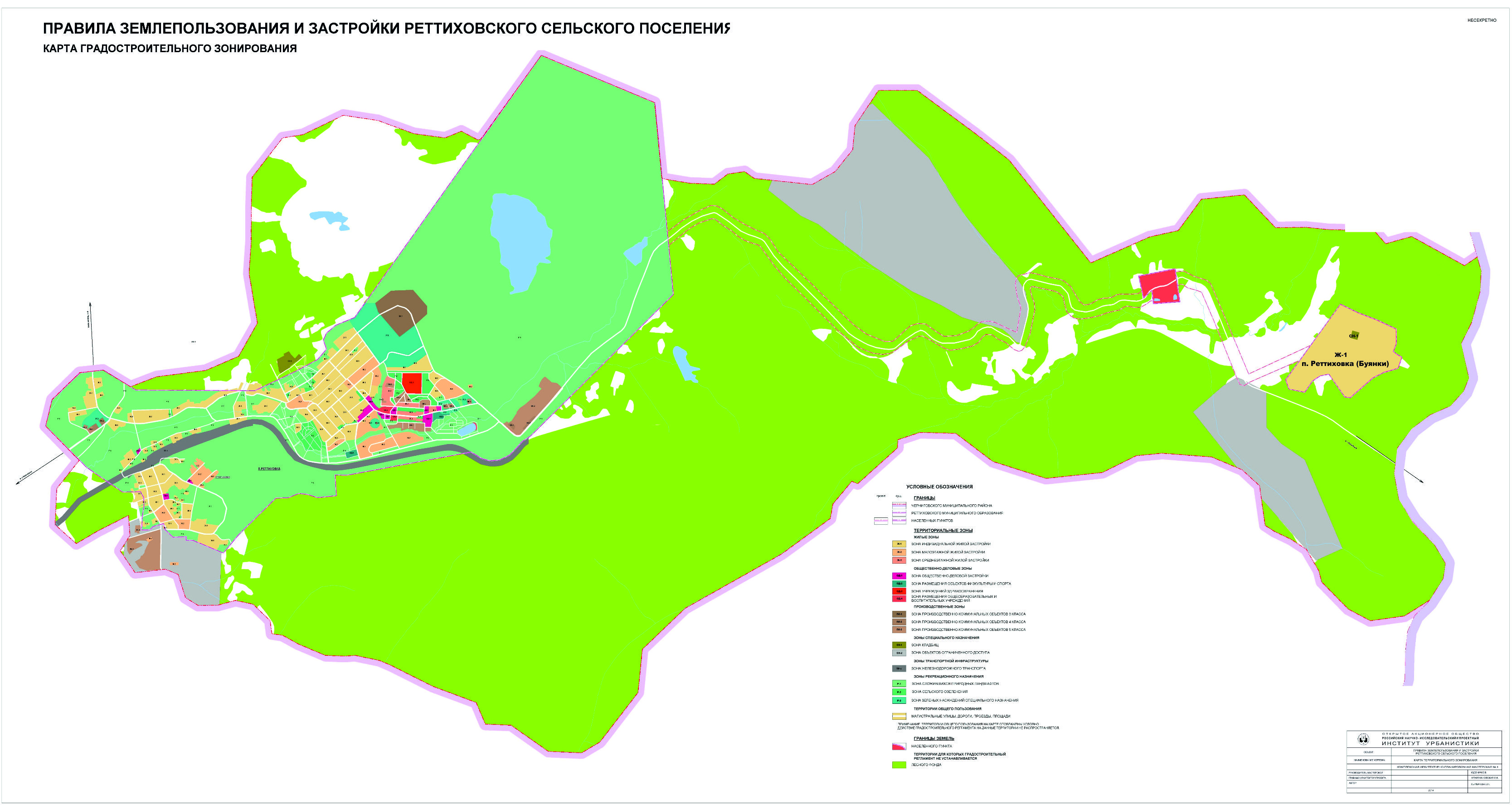 Приложение № 2 к решению Думы Черниговского района от 27.09.2018 г.№ 121-НПА 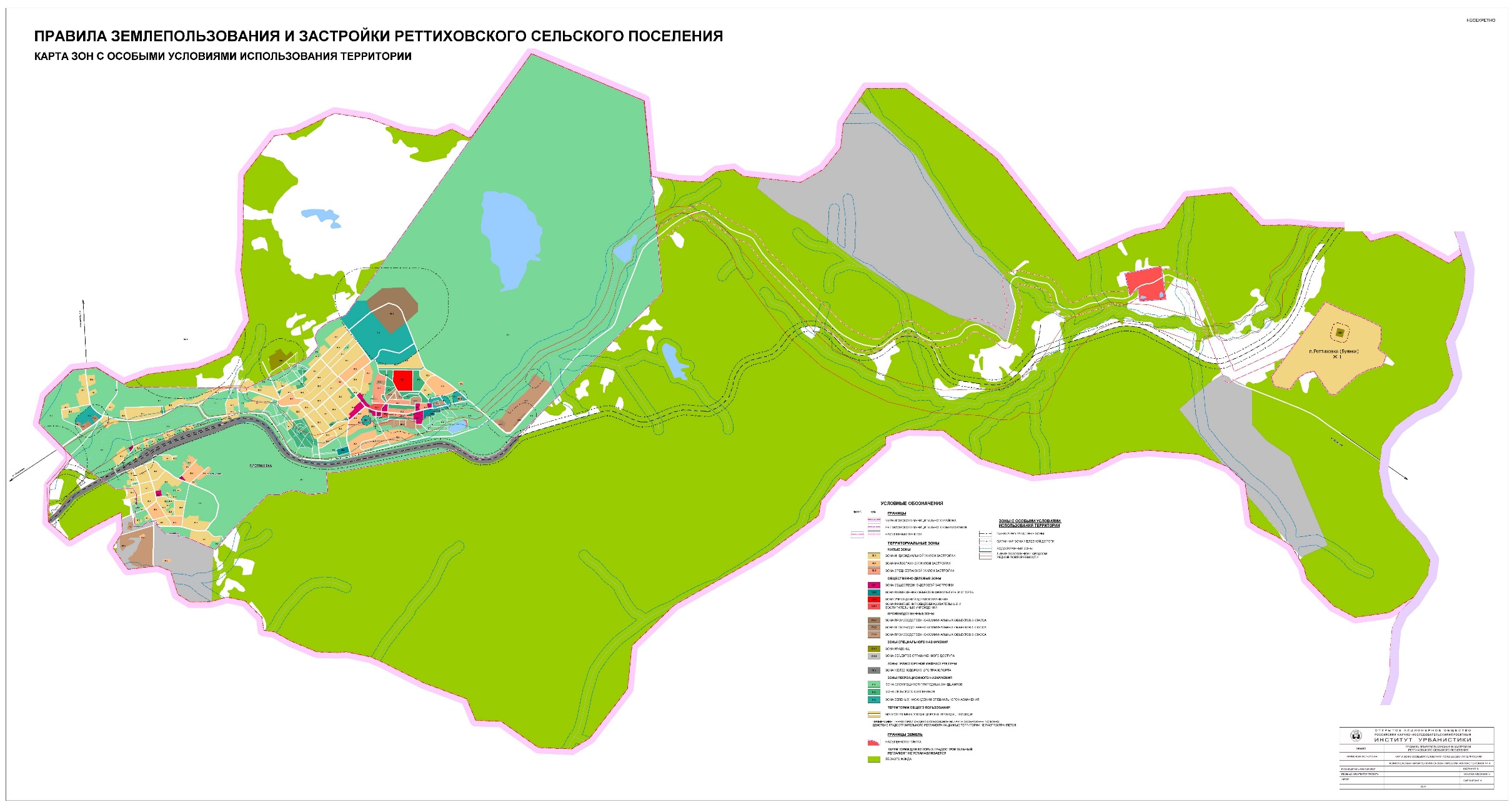 ПОЯСНИТЕЛЬНАЯ ЗАПИСКАк проекту Решения Думы Черниговского района о внесении изменений в «Правила землепользования и застройки Реттиховского сельского поселения Черниговского муниципального района Приморского края»Разработка проекта о внесении изменений в «Правила землепользования и застройки Реттиховского сельского поселения Черниговского муниципального района Приморского края» вызвана необходимостью приведения в соответствии с действующим законодательством. Данное внесение изменений разработано на основании Федерального закона от 03.08.2018 № 340-ФЗ «О внесении изменений в Градостроительный кодекс Российской Федерации и отдельные законодательные акты Российской Федерации», Федерального закона от 23.06.2014 № 171-ФЗ «О внесении изменений в Земельный кодекс Российской Федерации и отдельные законодательные акты Российской Федерации», Приказом Минэкономразвития России от 01.09.2014 № 540 (ред. от 06.10.2017) «Об утверждении классификатора видов разрешенного использования земельных участков».Заместитель главы администрации Черниговского района                                                                                 В.И. УдодФИНАНСОВО-ЭКОНОМИЧЕСКОЕ ОБОСНОВАНИЕк проекту Решения Думы Черниговского района о внесении изменений в «Правила землепользования и застройки Реттиховского сельского поселения Черниговского муниципального района Приморского края»Внесении изменений в «Правила землепользования и застройки Реттиховского сельского поселения Черниговского муниципального района Приморского края» не потребует дополнительных затрат из местного бюджета.Заместитель главы администрацииЧерниговского района                                                                               В.И. УдодО внесении изменений в «Правила землепользования и застройки Реттиховского сельского поселения Черниговского муниципального района Приморского края»      Наименование объектаПараметры зоны действия градостроительных ограниченийЛинии электропередач 220 кВОхранная зона - территория в виде земельного участка и воздушного пространства, которые ограничиваются параллельными плоскостями по обе стороны линии от крайних проводов, -  25 м в каждую сторону от края проводаЛинии электропередач 110 кВОхранная зона - территория в виде земельного участка и воздушного пространства, которые ограничиваются параллельными плоскостями по обе стороны линии от крайних проводов, -  20 м в каждую сторону от края проводаЛинии электропередач 35кВОхранная зона - территория в виде земельного участка и воздушного пространства, которые ограничиваются параллельными плоскостями по обе стороны линии от крайних проводов, -  15 м в каждую сторону от края проводаЛинии электропередач 1 – 20 кВ Охранная зона - территория в виде земельного участка и воздушного пространства, которые ограничиваются параллельными плоскостями по обе стороны линии от крайних проводов, -  10 м в каждую сторону от края провода (5 м - для линий с самонесущими или изолированными проводами, размещенных в границах населенных пунктов)Линии электропередач до 1 кВОхранная зона - территория в виде земельного участка и воздушного пространства, которые ограничиваются параллельными плоскостями по обе стороны линии от крайних проводов, -   2 м в каждую сторону от края проводаПодземные кабельныелиний электропередачи Охранная зона в виде части поверхности участка земли, расположенного под ней участка недр (на глубину, соответствующую глубине прокладки кабельных линий электропередачи), ограниченной параллельными вертикальными плоскостями, отстоящими по обе стороны от линии электропередачи от крайних кабелей на расстоянии 1 метра (при прохождении кабельных линий напряжением до 1 киловольта в городах под тротуарами - на 0,6 метра в сторону зданий и сооружений и на 1 метр в сторону проезжей части улицы)Газораспределительные сети Охранная зона - зона в виде территории, ограниченной условными линиями, проходящими на расстоянии 2 м с каждой стороны газопровода вдоль трасс межпоселковых газопроводов, проходящих по лесам и древесно-кустарниковой растительности- в виде просек шириной 6 метров, по 3 метра с каждой стороны газопровода. Для надземных участков газопроводов расстояние от деревьев до трубопровода должно быть не менее высоты деревьев в течение всего срока эксплуатации газопроводаОтдельно стоящие газорегуляторные пункты Охранная зона – зона в виде территории, ограниченной замкнутой линией, проведенной на расстоянии 10 м от границ этих объектовКладбища от 10 до 20 га Санитарно-защитная зона - 300 м Кладбища от 10 и менее га Санитарно-защитная зона - 100 м Закрытые кладбища и мемориальные комплексы, кладбища с погребением после кремации, колумбарии, сельские кладбища Санитарно-защитная зона - 50 м Объект культурного наследия Охранная зона памятника, расположенного в границах населенного пункта - 100 м от внешних границ территории памятника; Охранная зона памятника, расположенного вне границ населенного пункта - 200 м от внешних границ территории памятника; Охранная зона ансамбля, расположенного в границах населенного пункта - 150 м от внешних границ территории ансамбля; Охранная зона ансамбля, расположенного вне границ населенного пункта - 250 м от внешних границ ансамбляВодный объектШирина водоохранной зоны рек или ручьев устанавливается от их истока для рек или ручьев протяженностью: - до 10 км - в размере 50 м; - от 10 до 50 км - в размере 100 м; - от 50 км и более - в размере 200 м.Для реки, ручья протяженностью менее 10 км от истока до устья водоохранная зона совпадает с прибрежной защитной полосой. Радиус водоохранной зоны для истоков реки, ручья устанавливается в размере 50 м. Ширина водоохранной зоны озера, водохранилища, за исключением озера, расположенного внутри болота, или озера, водохранилища с акваторией менее 0,5 кв.км, устанавливается в размере 50 м. Ширина водоохранной зоны водохранилища, расположенного на водотоке, устанавливается равной ширине водоохранной зоны этого водотока. Для расположенных в границах болот проточных и сточных озер и соответствующих водотоков ширина прибрежной защитной полосы устанавливается в размере 50 м Канализация Минимальная охранная зона бытовой напорной канализации - 5 м от трубы до фундамента здания или сооружения. Минимальная охранная зона канализации самотечной - 3 м Минимальная охранная зона водопровода - 3 м от фундамента объекта до сети Тепловые сети Минимальная охранная зона тепловой сети от наружной стенки канала, тоннеля, от оболочки бесканальной прокладки до фундамента здания - 5 м Полигон по захоронению и сортировке бытового мусора Санитарно-защитная зона – 500 м от жилой застройки до границ полигонаСкотомогильники Санитарно-защитная зона скотомогильника с захоронением в ямах - 1000 м Санитарно-защитная зона скотомогильника с биологическими камерами - 500 м Здания, до которых определяется расстояниеРасстояние, мРасстояние, мРасстояние, мРасстояние, мРасстояние, мРасстояние, мЗдания, до которых определяется расстояниеот гаражей и открытых стоянок при числе легковых автомобилейот гаражей и открытых стоянок при числе легковых автомобилейот гаражей и открытых стоянок при числе легковых автомобилейот станций технического обслуживания при числе постовот станций технического обслуживания при числе постовот станций технического обслуживания при числе постовЗдания, до которых определяется расстояние10 и менее11-5051-100101-30010 и менее11-30Жилые дома10**1525351525в том числе торцы жилых домов без окон10**10**15251525Общественные здания10**10**15251520Общеобразовательные школы и детские дошкольные учреждения1525255050*Лечебные учреждения со стационаром2550**50** Определяется по согласованию с органами Государственного санитарно-эпидемиологического надзора.
** Для зданий гаражей III-V степеней огнестойкости расстояния следует принимать не менее 12 м.
Примечания:
1. Расстояния следует определять от окон жилых и общественных зданий и от границ земельных участков общеобразовательных школ, детских дошкольных учреждений и лечебных учреждений со стационаром до стен гаража или границ открытой стоянки.
2. Расстояния от секционных жилых домов до открытых площадок вместимостью 101-300 машин, размещаемых вдоль продольных фасадов, следует принимать не менее 50 м.
3. Для гаражей I-II степеней огнестойкости указанные в таблице 10 расстояния допускается сокращать на 25% при отсутствии в гаражах открывающихся окон, а также въездов, ориентированных в сторону жилых и общественных зданий.
4. Гаражи и открытые стоянки для хранения легковых автомобилей вместимостью более 300 машино-мест и станции технического обслуживания при числе постов более 30 следует размещать вне жилых районов на производственной территории на расстоянии не менее 50 м от жилых домов. Расстояния определяются по согласованию с органами Государственного санитарно-эпидемиологического надзора.
5. Для гаражей вместимостью более 10 машин указанные в таблице 10 расстояния допускается принимать по интерполяции.
6. В одноэтажных гаражах боксового типа, принадлежащих гражданам, допускается устройство погребов.* Определяется по согласованию с органами Государственного санитарно-эпидемиологического надзора.
** Для зданий гаражей III-V степеней огнестойкости расстояния следует принимать не менее 12 м.
Примечания:
1. Расстояния следует определять от окон жилых и общественных зданий и от границ земельных участков общеобразовательных школ, детских дошкольных учреждений и лечебных учреждений со стационаром до стен гаража или границ открытой стоянки.
2. Расстояния от секционных жилых домов до открытых площадок вместимостью 101-300 машин, размещаемых вдоль продольных фасадов, следует принимать не менее 50 м.
3. Для гаражей I-II степеней огнестойкости указанные в таблице 10 расстояния допускается сокращать на 25% при отсутствии в гаражах открывающихся окон, а также въездов, ориентированных в сторону жилых и общественных зданий.
4. Гаражи и открытые стоянки для хранения легковых автомобилей вместимостью более 300 машино-мест и станции технического обслуживания при числе постов более 30 следует размещать вне жилых районов на производственной территории на расстоянии не менее 50 м от жилых домов. Расстояния определяются по согласованию с органами Государственного санитарно-эпидемиологического надзора.
5. Для гаражей вместимостью более 10 машин указанные в таблице 10 расстояния допускается принимать по интерполяции.
6. В одноэтажных гаражах боксового типа, принадлежащих гражданам, допускается устройство погребов.* Определяется по согласованию с органами Государственного санитарно-эпидемиологического надзора.
** Для зданий гаражей III-V степеней огнестойкости расстояния следует принимать не менее 12 м.
Примечания:
1. Расстояния следует определять от окон жилых и общественных зданий и от границ земельных участков общеобразовательных школ, детских дошкольных учреждений и лечебных учреждений со стационаром до стен гаража или границ открытой стоянки.
2. Расстояния от секционных жилых домов до открытых площадок вместимостью 101-300 машин, размещаемых вдоль продольных фасадов, следует принимать не менее 50 м.
3. Для гаражей I-II степеней огнестойкости указанные в таблице 10 расстояния допускается сокращать на 25% при отсутствии в гаражах открывающихся окон, а также въездов, ориентированных в сторону жилых и общественных зданий.
4. Гаражи и открытые стоянки для хранения легковых автомобилей вместимостью более 300 машино-мест и станции технического обслуживания при числе постов более 30 следует размещать вне жилых районов на производственной территории на расстоянии не менее 50 м от жилых домов. Расстояния определяются по согласованию с органами Государственного санитарно-эпидемиологического надзора.
5. Для гаражей вместимостью более 10 машин указанные в таблице 10 расстояния допускается принимать по интерполяции.
6. В одноэтажных гаражах боксового типа, принадлежащих гражданам, допускается устройство погребов.* Определяется по согласованию с органами Государственного санитарно-эпидемиологического надзора.
** Для зданий гаражей III-V степеней огнестойкости расстояния следует принимать не менее 12 м.
Примечания:
1. Расстояния следует определять от окон жилых и общественных зданий и от границ земельных участков общеобразовательных школ, детских дошкольных учреждений и лечебных учреждений со стационаром до стен гаража или границ открытой стоянки.
2. Расстояния от секционных жилых домов до открытых площадок вместимостью 101-300 машин, размещаемых вдоль продольных фасадов, следует принимать не менее 50 м.
3. Для гаражей I-II степеней огнестойкости указанные в таблице 10 расстояния допускается сокращать на 25% при отсутствии в гаражах открывающихся окон, а также въездов, ориентированных в сторону жилых и общественных зданий.
4. Гаражи и открытые стоянки для хранения легковых автомобилей вместимостью более 300 машино-мест и станции технического обслуживания при числе постов более 30 следует размещать вне жилых районов на производственной территории на расстоянии не менее 50 м от жилых домов. Расстояния определяются по согласованию с органами Государственного санитарно-эпидемиологического надзора.
5. Для гаражей вместимостью более 10 машин указанные в таблице 10 расстояния допускается принимать по интерполяции.
6. В одноэтажных гаражах боксового типа, принадлежащих гражданам, допускается устройство погребов.* Определяется по согласованию с органами Государственного санитарно-эпидемиологического надзора.
** Для зданий гаражей III-V степеней огнестойкости расстояния следует принимать не менее 12 м.
Примечания:
1. Расстояния следует определять от окон жилых и общественных зданий и от границ земельных участков общеобразовательных школ, детских дошкольных учреждений и лечебных учреждений со стационаром до стен гаража или границ открытой стоянки.
2. Расстояния от секционных жилых домов до открытых площадок вместимостью 101-300 машин, размещаемых вдоль продольных фасадов, следует принимать не менее 50 м.
3. Для гаражей I-II степеней огнестойкости указанные в таблице 10 расстояния допускается сокращать на 25% при отсутствии в гаражах открывающихся окон, а также въездов, ориентированных в сторону жилых и общественных зданий.
4. Гаражи и открытые стоянки для хранения легковых автомобилей вместимостью более 300 машино-мест и станции технического обслуживания при числе постов более 30 следует размещать вне жилых районов на производственной территории на расстоянии не менее 50 м от жилых домов. Расстояния определяются по согласованию с органами Государственного санитарно-эпидемиологического надзора.
5. Для гаражей вместимостью более 10 машин указанные в таблице 10 расстояния допускается принимать по интерполяции.
6. В одноэтажных гаражах боксового типа, принадлежащих гражданам, допускается устройство погребов.* Определяется по согласованию с органами Государственного санитарно-эпидемиологического надзора.
** Для зданий гаражей III-V степеней огнестойкости расстояния следует принимать не менее 12 м.
Примечания:
1. Расстояния следует определять от окон жилых и общественных зданий и от границ земельных участков общеобразовательных школ, детских дошкольных учреждений и лечебных учреждений со стационаром до стен гаража или границ открытой стоянки.
2. Расстояния от секционных жилых домов до открытых площадок вместимостью 101-300 машин, размещаемых вдоль продольных фасадов, следует принимать не менее 50 м.
3. Для гаражей I-II степеней огнестойкости указанные в таблице 10 расстояния допускается сокращать на 25% при отсутствии в гаражах открывающихся окон, а также въездов, ориентированных в сторону жилых и общественных зданий.
4. Гаражи и открытые стоянки для хранения легковых автомобилей вместимостью более 300 машино-мест и станции технического обслуживания при числе постов более 30 следует размещать вне жилых районов на производственной территории на расстоянии не менее 50 м от жилых домов. Расстояния определяются по согласованию с органами Государственного санитарно-эпидемиологического надзора.
5. Для гаражей вместимостью более 10 машин указанные в таблице 10 расстояния допускается принимать по интерполяции.
6. В одноэтажных гаражах боксового типа, принадлежащих гражданам, допускается устройство погребов.* Определяется по согласованию с органами Государственного санитарно-эпидемиологического надзора.
** Для зданий гаражей III-V степеней огнестойкости расстояния следует принимать не менее 12 м.
Примечания:
1. Расстояния следует определять от окон жилых и общественных зданий и от границ земельных участков общеобразовательных школ, детских дошкольных учреждений и лечебных учреждений со стационаром до стен гаража или границ открытой стоянки.
2. Расстояния от секционных жилых домов до открытых площадок вместимостью 101-300 машин, размещаемых вдоль продольных фасадов, следует принимать не менее 50 м.
3. Для гаражей I-II степеней огнестойкости указанные в таблице 10 расстояния допускается сокращать на 25% при отсутствии в гаражах открывающихся окон, а также въездов, ориентированных в сторону жилых и общественных зданий.
4. Гаражи и открытые стоянки для хранения легковых автомобилей вместимостью более 300 машино-мест и станции технического обслуживания при числе постов более 30 следует размещать вне жилых районов на производственной территории на расстоянии не менее 50 м от жилых домов. Расстояния определяются по согласованию с органами Государственного санитарно-эпидемиологического надзора.
5. Для гаражей вместимостью более 10 машин указанные в таблице 10 расстояния допускается принимать по интерполяции.
6. В одноэтажных гаражах боксового типа, принадлежащих гражданам, допускается устройство погребов.* Определяется по согласованию с органами Государственного санитарно-эпидемиологического надзора.
** Для зданий гаражей III-V степеней огнестойкости расстояния следует принимать не менее 12 м.
Примечания:
1. Расстояния следует определять от окон жилых и общественных зданий и от границ земельных участков общеобразовательных школ, детских дошкольных учреждений и лечебных учреждений со стационаром до стен гаража или границ открытой стоянки.
2. Расстояния от секционных жилых домов до открытых площадок вместимостью 101-300 машин, размещаемых вдоль продольных фасадов, следует принимать не менее 50 м.
3. Для гаражей I-II степеней огнестойкости указанные в таблице 10 расстояния допускается сокращать на 25% при отсутствии в гаражах открывающихся окон, а также въездов, ориентированных в сторону жилых и общественных зданий.
4. Гаражи и открытые стоянки для хранения легковых автомобилей вместимостью более 300 машино-мест и станции технического обслуживания при числе постов более 30 следует размещать вне жилых районов на производственной территории на расстоянии не менее 50 м от жилых домов. Расстояния определяются по согласованию с органами Государственного санитарно-эпидемиологического надзора.
5. Для гаражей вместимостью более 10 машин указанные в таблице 10 расстояния допускается принимать по интерполяции.
6. В одноэтажных гаражах боксового типа, принадлежащих гражданам, допускается устройство погребов.Назначение территориальной зоны/виды разрешенного использования с указанием кода согласно классификатору видов разрешенного использования земельных участковНаименование параметраЗначение параметраЗначение параметраОД-1. Зона общественно-деловой застройки.ОД-1. Зона общественно-деловой застройки.ОД-1. Зона общественно-деловой застройки.ОД-1. Зона общественно-деловой застройки.Основные виды разрешенного использования:Основные виды разрешенного использования:Основные виды разрешенного использования:Основные виды разрешенного использования:коммунальное обслуживание (3.1)бытовое обслуживание (3.3)культурное развитие (3.6)религиозное использование (3.7)общественное управление (3.8)обеспечение научной деятельности (3.9)деловое управление (4.1)объекты торговли (торговые центры, торгово-развлекательные центры (комплексы) (4.2)магазины (4.4)банковская и страховая деятельность (4.5)общественное питание (4.6)гостиничное обслуживание (4.7)развлечения (4.8)автомобильный транспорт (7.2)обеспечение внутреннего правопорядка (8.3)предельные (минимальные и (или) максимальные) размеры земельных участков, в том числе их площадь: - размеры земельных участков (минимальный размер по фронту застройки со стороны улиц)- минимальная площадь земельных участков - максимальная площадь земельных участков5 м1500 кв.м50000 кв.м5 м1500 кв.м50000 кв.мкоммунальное обслуживание (3.1)бытовое обслуживание (3.3)культурное развитие (3.6)религиозное использование (3.7)общественное управление (3.8)обеспечение научной деятельности (3.9)деловое управление (4.1)объекты торговли (торговые центры, торгово-развлекательные центры (комплексы) (4.2)магазины (4.4)банковская и страховая деятельность (4.5)общественное питание (4.6)гостиничное обслуживание (4.7)развлечения (4.8)автомобильный транспорт (7.2)обеспечение внутреннего правопорядка (8.3)минимальные отступы от границ земельных участков в целях определения мест допустимого размещения зданий, строений, сооружений, за пределами которых запрещено строительство зданий, строений, сооружений 1 м1 мкоммунальное обслуживание (3.1)бытовое обслуживание (3.3)культурное развитие (3.6)религиозное использование (3.7)общественное управление (3.8)обеспечение научной деятельности (3.9)деловое управление (4.1)объекты торговли (торговые центры, торгово-развлекательные центры (комплексы) (4.2)магазины (4.4)банковская и страховая деятельность (4.5)общественное питание (4.6)гостиничное обслуживание (4.7)развлечения (4.8)автомобильный транспорт (7.2)обеспечение внутреннего правопорядка (8.3)предельное количество этажей зданий, строений, сооружений30 эт.30 эт.коммунальное обслуживание (3.1)бытовое обслуживание (3.3)культурное развитие (3.6)религиозное использование (3.7)общественное управление (3.8)обеспечение научной деятельности (3.9)деловое управление (4.1)объекты торговли (торговые центры, торгово-развлекательные центры (комплексы) (4.2)магазины (4.4)банковская и страховая деятельность (4.5)общественное питание (4.6)гостиничное обслуживание (4.7)развлечения (4.8)автомобильный транспорт (7.2)обеспечение внутреннего правопорядка (8.3)предельная высота зданий, строений, сооружений 100 м100 мкоммунальное обслуживание (3.1)бытовое обслуживание (3.3)культурное развитие (3.6)религиозное использование (3.7)общественное управление (3.8)обеспечение научной деятельности (3.9)деловое управление (4.1)объекты торговли (торговые центры, торгово-развлекательные центры (комплексы) (4.2)магазины (4.4)банковская и страховая деятельность (4.5)общественное питание (4.6)гостиничное обслуживание (4.7)развлечения (4.8)автомобильный транспорт (7.2)обеспечение внутреннего правопорядка (8.3)максимальный процент застройки в границах земельного участка, определяемый как отношение суммарной площади земельного участка, которая может быть застроена, ко всей площади земельного участка 80 %80 %Земельные участки (территории) общего пользования 12.0Градостроительные регламенты не распространяются на земельные участки в границах территорий общего пользованияГрадостроительные регламенты не распространяются на земельные участки в границах территорий общего пользованияГрадостроительные регламенты не распространяются на земельные участки в границах территорий общего пользованияЖилая застройка 2.0предельные (минимальные и (или) максимальные) размеры земельных участков, в том числе их площадь: - размеры земельных участков (минимальный размер по фронту застройки со стороны улиц)- минимальная площадь земельных участков - максимальная площадь земельных участковпредельные (минимальные и (или) максимальные) размеры земельных участков, в том числе их площадь: - размеры земельных участков (минимальный размер по фронту застройки со стороны улиц)- минимальная площадь земельных участков - максимальная площадь земельных участков5 м100 кв.м2000 кв.мЖилая застройка 2.0минимальные отступы от границ земельных участков в целях определения мест допустимого размещения зданий, строений, сооружений, за пределами которых запрещено строительство зданий, строений, сооружений минимальные отступы от границ земельных участков в целях определения мест допустимого размещения зданий, строений, сооружений, за пределами которых запрещено строительство зданий, строений, сооружений 3 м, со стороны улиц 5 мЖилая застройка 2.0предельное количество этажей зданий, строений, сооруженийпредельное количество этажей зданий, строений, сооружений3 эт.Жилая застройка 2.0предельная высота зданий, строений, сооружений предельная высота зданий, строений, сооружений 12 мЖилая застройка 2.0максимальный процент застройки в границах земельного участка, определяемый как отношение суммарной площади земельного участка, которая может быть застроена, ко всей площади земельного участка максимальный процент застройки в границах земельного участка, определяемый как отношение суммарной площади земельного участка, которая может быть застроена, ко всей площади земельного участка 60 %Вспомогательные виды разрешенного использования:Вспомогательные виды разрешенного использования:Вспомогательные виды разрешенного использования:Вспомогательные виды разрешенного использования:обслуживание жилой застройки (2.7)обслуживание автотранспорта (4.9)предельные (минимальные и (или) максимальные) размеры земельных участков, в том числе их площадь: - размеры земельных участков - минимальная площадь земельных участков- максимальная площадь земельных участков 5 мне установленоне установлено5 мне установленоне установленообслуживание жилой застройки (2.7)обслуживание автотранспорта (4.9)минимальные отступы от границ земельных участков в целях определения мест допустимого размещения зданий, строений, сооружений, за пределами которых запрещено строительство зданий, строений, сооружений 1 м1 мобслуживание жилой застройки (2.7)обслуживание автотранспорта (4.9)предельное количество этажей зданий, строений, сооружений 30 эт.30 эт.обслуживание жилой застройки (2.7)обслуживание автотранспорта (4.9)предельная высота зданий, строений, сооружений 100 м100 мобслуживание жилой застройки (2.7)обслуживание автотранспорта (4.9)максимальный процент застройки в границах земельного участка, определяемый как отношение суммарной площади земельного участка, которая может быть застроена, ко всей площади земельного участка 80 %80 %Условно разрешенные виды использования:Условно разрешенные виды использования:Условно разрешенные виды использования:Условно разрешенные виды использования:связь (6.8)социальное обслуживание (3.2)рынки (4.3)предельные (минимальные и (или) максимальные) размеры земельных участков, в том числе их площадь: - размеры земельных участков - минимальная площадь земельных участков- максимальная площадь земельных участков 5 мне установлено50000 кв.м5 мне установлено50000 кв.мсвязь (6.8)социальное обслуживание (3.2)рынки (4.3)минимальные отступы от границ земельных участков в целях определения мест допустимого размещения зданий, строений, сооружений, за пределами которых запрещено строительство зданий, строений, сооружений 1 м1 мсвязь (6.8)социальное обслуживание (3.2)рынки (4.3)предельное количество этажей зданий, строений, сооружений 30 эт.30 эт.связь (6.8)социальное обслуживание (3.2)рынки (4.3)предельная высота зданий, строений, сооружений 100 м100 мсвязь (6.8)социальное обслуживание (3.2)рынки (4.3)максимальный процент застройки в границах земельного участка, определяемый как отношение суммарной площади земельного участка, которая может быть застроена, ко всей площади земельного участка 80 %80 %2. ОД2. Зона размещения объектов культуры и спорта.2. ОД2. Зона размещения объектов культуры и спорта.2. ОД2. Зона размещения объектов культуры и спорта.2. ОД2. Зона размещения объектов культуры и спорта.Основные виды разрешенного использования:Основные виды разрешенного использования:Основные виды разрешенного использования:Основные виды разрешенного использования:спорт (5.1)общественное питание (4.6)предельные (минимальные и (или) максимальные) размеры земельных участков, в том числе их площадь: - размеры земельных участков - минимальная площадь земельных участков- максимальная площадь земельных участков 5 мне установлено50000 кв.м5 мне установлено50000 кв.мспорт (5.1)общественное питание (4.6)минимальные отступы от границ земельных участков в целях определения мест допустимого размещения зданий, строений, сооружений, за пределами которых запрещено строительство зданий, строений, сооружений 1 м1 мспорт (5.1)общественное питание (4.6)предельное количество этажей зданий, строений, сооружений 30 эт.30 эт.спорт (5.1)общественное питание (4.6)предельная высота зданий, строений, сооружений 100 м100 мспорт (5.1)общественное питание (4.6)максимальный процент застройки в границах земельного участка, определяемый как отношение суммарной площади земельного участка, которая может быть застроена, ко всей площади земельного участка 80 %80 %Земельные участки (территории) общего пользования 12.0Градостроительные регламенты не распространяются на земельные участки в границах территорий общего пользованияГрадостроительные регламенты не распространяются на земельные участки в границах территорий общего пользованияГрадостроительные регламенты не распространяются на земельные участки в границах территорий общего пользованияЖилая застройка 2.0предельные (минимальные и (или) максимальные) размеры земельных участков, в том числе их площадь: - размеры земельных участков (минимальный размер по фронту застройки со стороны улиц)- минимальная площадь земельных участков - максимальная площадь земельных участковпредельные (минимальные и (или) максимальные) размеры земельных участков, в том числе их площадь: - размеры земельных участков (минимальный размер по фронту застройки со стороны улиц)- минимальная площадь земельных участков - максимальная площадь земельных участков5 м100 кв.м2000 кв.мЖилая застройка 2.0минимальные отступы от границ земельных участков в целях определения мест допустимого размещения зданий, строений, сооружений, за пределами которых запрещено строительство зданий, строений, сооружений минимальные отступы от границ земельных участков в целях определения мест допустимого размещения зданий, строений, сооружений, за пределами которых запрещено строительство зданий, строений, сооружений 3 м, со стороны улиц 5 мЖилая застройка 2.0предельное количество этажей зданий, строений, сооруженийпредельное количество этажей зданий, строений, сооружений3 эт.Жилая застройка 2.0предельная высота зданий, строений, сооружений предельная высота зданий, строений, сооружений 12 мЖилая застройка 2.0максимальный процент застройки в границах земельного участка, определяемый как отношение суммарной площади земельного участка, которая может быть застроена, ко всей площади земельного участка максимальный процент застройки в границах земельного участка, определяемый как отношение суммарной площади земельного участка, которая может быть застроена, ко всей площади земельного участка 60 %Условно разрешенные виды использования:Условно разрешенные виды использования:Условно разрешенные виды использования:Условно разрешенные виды использования:связь (6.8)Обслуживание автотранспорта 4.9предельные (минимальные и (или) максимальные) размеры земельных участков, в том числе их площадь: - размеры земельных участков - минимальная площадь земельных участков-обслуживание автотранспорта 4.9- максимальная площадь земельных участков 5 мне установлено10 кв.м50000 кв.м5 мне установлено10 кв.м50000 кв.мсвязь (6.8)Обслуживание автотранспорта 4.9минимальные отступы от границ земельных участков в целях определения мест допустимого размещения зданий, строений, сооружений, за пределами которых запрещено строительство зданий, строений, сооружений 1 м1 мсвязь (6.8)Обслуживание автотранспорта 4.9предельное количество этажей зданий, строений, сооружений 30 эт.30 эт.связь (6.8)Обслуживание автотранспорта 4.9предельная высота зданий, строений, сооружений 100 м100 мсвязь (6.8)Обслуживание автотранспорта 4.9максимальный процент застройки в границах земельного участка, определяемый как отношение суммарной площади земельного участка, которая может быть застроена, ко всей площади земельного участка 80 %80 %Вспомогательные виды разрешенного использования:Вспомогательные виды разрешенного использования:Вспомогательные виды разрешенного использования:Вспомогательные виды разрешенного использования:амбулаторно-поликлиническое обслуживание (3.4.1)коммунальное обслуживание (3.1)автомобильный транспорт (7.2)предельные (минимальные и (или) максимальные) размеры земельных участков, в том числе их площадь: - размеры земельных участков - минимальная площадь земельных участков- максимальная площадь земельных участков 5 мне установлено50000 кв.м5 мне установлено50000 кв.мамбулаторно-поликлиническое обслуживание (3.4.1)коммунальное обслуживание (3.1)автомобильный транспорт (7.2)минимальные отступы от границ земельных участков в целях определения мест допустимого размещения зданий, строений, сооружений, за пределами которых запрещено строительство зданий, строений, сооружений 1 м1 мамбулаторно-поликлиническое обслуживание (3.4.1)коммунальное обслуживание (3.1)автомобильный транспорт (7.2)предельное количество этажей зданий, строений, сооружений 30 эт.30 эт.амбулаторно-поликлиническое обслуживание (3.4.1)коммунальное обслуживание (3.1)автомобильный транспорт (7.2)предельная высота зданий, строений, сооружений 100 м100 мамбулаторно-поликлиническое обслуживание (3.4.1)коммунальное обслуживание (3.1)автомобильный транспорт (7.2)максимальный процент застройки в границах земельного участка, определяемый как отношение суммарной площади земельного участка, которая может быть застроена, ко всей площади земельного участка 80 %80 %3. ОД3. Зона учреждений здравоохранения:3. ОД3. Зона учреждений здравоохранения:3. ОД3. Зона учреждений здравоохранения:3. ОД3. Зона учреждений здравоохранения:Основные виды разрешенного использования:Основные виды разрешенного использования:Основные виды разрешенного использования:Основные виды разрешенного использования:социальное обслуживание (3.2)амбулаторно-поликлиническое обслуживание (3.4.1)стационарное медицинское обслуживание (3.4.2)спорт (5.1)Обеспечение научной деятельности 3.9Санаторная деятельность 9.2.1предельные (минимальные и (или) максимальные) размеры земельных участков, в том числе их площадь: - размеры земельных участков - минимальная площадь земельных участков- максимальная площадь земельных участков 5 м1500 кв.м50000 кв.м5 м1500 кв.м50000 кв.мсоциальное обслуживание (3.2)амбулаторно-поликлиническое обслуживание (3.4.1)стационарное медицинское обслуживание (3.4.2)спорт (5.1)Обеспечение научной деятельности 3.9Санаторная деятельность 9.2.1минимальные отступы от границ земельных участков в целях определения мест допустимого размещения зданий, строений, сооружений, за пределами которых запрещено строительство зданий, строений, сооружений 1 м1 мсоциальное обслуживание (3.2)амбулаторно-поликлиническое обслуживание (3.4.1)стационарное медицинское обслуживание (3.4.2)спорт (5.1)Обеспечение научной деятельности 3.9Санаторная деятельность 9.2.1предельное количество этажей зданий, строений, сооружений 30 эт.30 эт.социальное обслуживание (3.2)амбулаторно-поликлиническое обслуживание (3.4.1)стационарное медицинское обслуживание (3.4.2)спорт (5.1)Обеспечение научной деятельности 3.9Санаторная деятельность 9.2.1предельная высота зданий, строений, сооружений 100 м100 мсоциальное обслуживание (3.2)амбулаторно-поликлиническое обслуживание (3.4.1)стационарное медицинское обслуживание (3.4.2)спорт (5.1)Обеспечение научной деятельности 3.9Санаторная деятельность 9.2.1максимальный процент застройки в границах земельного участка, определяемый как отношение суммарной площади земельного участка, которая может быть застроена, ко всей площади земельного участка 80 %80 %Земельные участки (территории) общего пользования 12.0Градостроительные регламенты не распространяются на земельные участки в границах территорий общего пользованияГрадостроительные регламенты не распространяются на земельные участки в границах территорий общего пользованияГрадостроительные регламенты не распространяются на земельные участки в границах территорий общего пользованияЖилая застройка 2.0предельные (минимальные и (или) максимальные) размеры земельных участков, в том числе их площадь: - размеры земельных участков (минимальный размер по фронту застройки со стороны улиц)- минимальная площадь земельных участков - максимальная площадь земельных участковпредельные (минимальные и (или) максимальные) размеры земельных участков, в том числе их площадь: - размеры земельных участков (минимальный размер по фронту застройки со стороны улиц)- минимальная площадь земельных участков - максимальная площадь земельных участков5 м100 кв.м2000 кв.мЖилая застройка 2.0минимальные отступы от границ земельных участков в целях определения мест допустимого размещения зданий, строений, сооружений, за пределами которых запрещено строительство зданий, строений, сооружений минимальные отступы от границ земельных участков в целях определения мест допустимого размещения зданий, строений, сооружений, за пределами которых запрещено строительство зданий, строений, сооружений 3 м, со стороны улиц 5 мЖилая застройка 2.0предельное количество этажей зданий, строений, сооруженийпредельное количество этажей зданий, строений, сооружений3 эт.Жилая застройка 2.0предельная высота зданий, строений, сооружений предельная высота зданий, строений, сооружений 12 мЖилая застройка 2.0максимальный процент застройки в границах земельного участка, определяемый как отношение суммарной площади земельного участка, которая может быть застроена, ко всей площади земельного участка максимальный процент застройки в границах земельного участка, определяемый как отношение суммарной площади земельного участка, которая может быть застроена, ко всей площади земельного участка 60 %Условно разрешенные виды использования:Условно разрешенные виды использования:Условно разрешенные виды использования:Условно разрешенные виды использования:связь (6.8)религиозное использование (3.7)предельные (минимальные и (или) максимальные) размеры земельных участков, в том числе их площадь: - размеры земельных участков - минимальная площадь земельных участков- максимальная площадь земельных участков 5 мне установлено50000 кв.м5 мне установлено50000 кв.мсвязь (6.8)религиозное использование (3.7)минимальные отступы от границ земельных участков в целях определения мест допустимого размещения зданий, строений, сооружений, за пределами которых запрещено строительство зданий, строений, сооружений 1 м1 мсвязь (6.8)религиозное использование (3.7)предельное количество этажей зданий, строений, сооружений 30 эт.30 эт.связь (6.8)религиозное использование (3.7)предельная высота зданий, строений, сооружений 100 м100 мсвязь (6.8)религиозное использование (3.7)максимальный процент застройки в границах земельного участка, определяемый как отношение суммарной площади земельного участка, которая может быть застроена, ко всей площади земельного участка 80 %80 %Вспомогательные виды использования:Вспомогательные виды использования:Вспомогательные виды использования:Вспомогательные виды использования:деловое управление (4.1)магазины (4.4)обслуживание автотранспорта (4.9)автомобильный транспорт (7.2)обслуживание жилой застройки (2.7)обеспечение внутреннего правопорядка (8.3)Социальное обслуживание 3.2Обеспечение внутреннего правопорядка8.3предельные (минимальные и (или) максимальные) размеры земельных участков, в том числе их площадь: - размеры земельных участков - минимальная площадь земельных участков- обслуживание автотранспорта (4.9)- максимальная площадь земельных участков 5 мне установлено10 кв.м50000 кв.м5 мне установлено10 кв.м50000 кв.мделовое управление (4.1)магазины (4.4)обслуживание автотранспорта (4.9)автомобильный транспорт (7.2)обслуживание жилой застройки (2.7)обеспечение внутреннего правопорядка (8.3)Социальное обслуживание 3.2Обеспечение внутреннего правопорядка8.3минимальные отступы от границ земельных участков в целях определения мест допустимого размещения зданий, строений, сооружений, за пределами которых запрещено строительство зданий, строений, сооружений 1 м1 мделовое управление (4.1)магазины (4.4)обслуживание автотранспорта (4.9)автомобильный транспорт (7.2)обслуживание жилой застройки (2.7)обеспечение внутреннего правопорядка (8.3)Социальное обслуживание 3.2Обеспечение внутреннего правопорядка8.3предельное количество этажей зданий, строений, сооружений 30 эт.30 эт.деловое управление (4.1)магазины (4.4)обслуживание автотранспорта (4.9)автомобильный транспорт (7.2)обслуживание жилой застройки (2.7)обеспечение внутреннего правопорядка (8.3)Социальное обслуживание 3.2Обеспечение внутреннего правопорядка8.3предельная высота зданий, строений, сооружений 100 м100 мделовое управление (4.1)магазины (4.4)обслуживание автотранспорта (4.9)автомобильный транспорт (7.2)обслуживание жилой застройки (2.7)обеспечение внутреннего правопорядка (8.3)Социальное обслуживание 3.2Обеспечение внутреннего правопорядка8.3максимальный процент застройки в границах земельного участка, определяемый как отношение суммарной площади земельного участка, которая может быть застроена, ко всей площади земельного участка 80 %80 %4. ОД4. Зона размещений образовательных и воспитательных учреждений.4. ОД4. Зона размещений образовательных и воспитательных учреждений.4. ОД4. Зона размещений образовательных и воспитательных учреждений.4. ОД4. Зона размещений образовательных и воспитательных учреждений.Основные виды разрешенного использования:Основные виды разрешенного использования:Основные виды разрешенного использования:Основные виды разрешенного использования:дошкольное, начальное и среднее общее образование  (3.5.1)среднее и высшее профессиональное образование (3.5.2)культурное развитие (3.6)предельные (минимальные и (или) максимальные) размеры земельных участков, в том числе их площадь: - размеры земельных участков - минимальная площадь земельных участков- максимальная площадь земельных участков 5 м1500 кв.м50000 кв.м5 м1500 кв.м50000 кв.мдошкольное, начальное и среднее общее образование  (3.5.1)среднее и высшее профессиональное образование (3.5.2)культурное развитие (3.6)минимальные отступы от границ земельных участков в целях определения мест допустимого размещения зданий, строений, сооружений, за пределами которых запрещено строительство зданий, строений, сооружений 1 м1 мдошкольное, начальное и среднее общее образование  (3.5.1)среднее и высшее профессиональное образование (3.5.2)культурное развитие (3.6)предельное количество этажей зданий, строений, сооружений 30 эт.30 эт.дошкольное, начальное и среднее общее образование  (3.5.1)среднее и высшее профессиональное образование (3.5.2)культурное развитие (3.6)предельная высота зданий, строений, сооружений 100 м100 мдошкольное, начальное и среднее общее образование  (3.5.1)среднее и высшее профессиональное образование (3.5.2)культурное развитие (3.6)максимальный процент застройки в границах земельного участка, определяемый как отношение суммарной площади земельного участка, которая может быть застроена, ко всей площади земельного участка 80 %80 %Земельные участки (территории) общего пользования 12.0Градостроительные регламенты не распространяются на земельные участки в границах территорий общего пользованияГрадостроительные регламенты не распространяются на земельные участки в границах территорий общего пользованияГрадостроительные регламенты не распространяются на земельные участки в границах территорий общего пользованияЖилая застройка 2.0предельные (минимальные и (или) максимальные) размеры земельных участков, в том числе их площадь: - размеры земельных участков (минимальный размер по фронту застройки со стороны улиц)- минимальная площадь земельных участков - максимальная площадь земельных участковпредельные (минимальные и (или) максимальные) размеры земельных участков, в том числе их площадь: - размеры земельных участков (минимальный размер по фронту застройки со стороны улиц)- минимальная площадь земельных участков - максимальная площадь земельных участков5 м100 кв.м2000 кв.мЖилая застройка 2.0минимальные отступы от границ земельных участков в целях определения мест допустимого размещения зданий, строений, сооружений, за пределами которых запрещено строительство зданий, строений, сооружений минимальные отступы от границ земельных участков в целях определения мест допустимого размещения зданий, строений, сооружений, за пределами которых запрещено строительство зданий, строений, сооружений 3 м, со стороны улиц 5 мЖилая застройка 2.0предельное количество этажей зданий, строений, сооруженийпредельное количество этажей зданий, строений, сооружений3 эт.Жилая застройка 2.0предельная высота зданий, строений, сооружений предельная высота зданий, строений, сооружений 12 мЖилая застройка 2.0максимальный процент застройки в границах земельного участка, определяемый как отношение суммарной площади земельного участка, которая может быть застроена, ко всей площади земельного участка максимальный процент застройки в границах земельного участка, определяемый как отношение суммарной площади земельного участка, которая может быть застроена, ко всей площади земельного участка 60 %Условно разрешенные виды использования:Условно разрешенные виды использования:Условно разрешенные виды использования:Условно разрешенные виды использования:связь (6.8)предельные (минимальные и (или) максимальные) размеры земельных участков, в том числе их площадь: - размеры земельных участков - минимальная площадь земельных участков- максимальная площадь земельных участков 5 мне установленоне установлено5 мне установленоне установленосвязь (6.8)минимальные отступы от границ земельных участков в целях определения мест допустимого размещения зданий, строений, сооружений, за пределами которых запрещено строительство зданий, строений, сооружений 5 м5 мсвязь (6.8)предельное количество этажей зданий, строений, сооружений 30 эт.30 эт.связь (6.8)предельная высота зданий, строений, сооружений 100 м100 мсвязь (6.8)максимальный процент застройки в границах земельного участка, определяемый как отношение суммарной площади земельного участка, которая может быть застроена, ко всей площади земельного участка 80 %80 %Вспомогательные виды использования:Вспомогательные виды использования:Вспомогательные виды использования:Вспомогательные виды использования:обеспечение внутреннего правопорядка (8.3)предельные (минимальные и (или) максимальные) размеры земельных участков, в том числе их площадь: - размеры земельных участков - минимальная площадь земельных участков- максимальная площадь земельных участков 5 мне установлено50000 кв.м5 мне установлено50000 кв.мобеспечение внутреннего правопорядка (8.3)минимальные отступы от границ земельных участков в целях определения мест допустимого размещения зданий, строений, сооружений, за пределами которых запрещено строительство зданий, строений, сооружений 1 м1 мобеспечение внутреннего правопорядка (8.3)предельное количество этажей зданий, строений, сооружений 30 эт.30 эт.обеспечение внутреннего правопорядка (8.3)предельная высота зданий, строений, сооружений 100 м100 мобеспечение внутреннего правопорядка (8.3)максимальный процент застройки в границах земельного участка, определяемый как отношение суммарной площади земельного участка, которая может быть застроена, ко всей площади земельного участка 80 %80 %Назначение территориальной зоны/виды разрешенного использования с указанием кода согласно классификатору видов разрешенного использования земельных участковНаименование параметраЗначение параметраЖ1. Зона индивидуальной жилой застройкиЖ1. Зона индивидуальной жилой застройкиЖ1. Зона индивидуальной жилой застройкиОсновные виды разрешенного использования:Основные виды разрешенного использования:Основные виды разрешенного использования:для индивидуального жилищного строительства (2.1)социальное обслуживание (3.2)культурное развитие (3.6)общественное питание (4.6)автомобильный транспорт (7.2)предельные (минимальные и (или) максимальные) размеры земельных участков, в том числе их площадь: - размеры земельных участков - минимальная площадь земельных участков- максимальная площадь земельных участков 5 м100 кв.м1500 кв.мдля индивидуального жилищного строительства (2.1)социальное обслуживание (3.2)культурное развитие (3.6)общественное питание (4.6)автомобильный транспорт (7.2)минимальные отступы от границ земельных участков в целях определения мест допустимого размещения зданий, строений, сооружений, за пределами которых запрещено строительство зданий, строений, сооружений 3 м, со стороны улиц 5 мдля индивидуального жилищного строительства (2.1)социальное обслуживание (3.2)культурное развитие (3.6)общественное питание (4.6)автомобильный транспорт (7.2)предельное количество этажей зданий, строений, сооружений 3 эт.для индивидуального жилищного строительства (2.1)социальное обслуживание (3.2)культурное развитие (3.6)общественное питание (4.6)автомобильный транспорт (7.2)предельная высота зданий, строений, сооружений 12 мдля индивидуального жилищного строительства (2.1)социальное обслуживание (3.2)культурное развитие (3.6)общественное питание (4.6)автомобильный транспорт (7.2)максимальный процент застройки в границах земельного участка, определяемый как отношение суммарной площади земельного участка, которая может быть застроена, ко всей площади земельного участка 60 %Блокированная жилая застройка 2.3предельные (минимальные и (или) максимальные) размеры земельных участков, в том числе их площадь: - размеры земельных участков - минимальная площадь земельных участков- максимальная площадь земельных участков 5 м100 кв.м1000 кв.мБлокированная жилая застройка 2.3минимальные отступы от границ земельных участков в целях определения мест допустимого размещения зданий, строений, сооружений, за пределами которых запрещено строительство зданий, строений, сооружений 3 мБлокированная жилая застройка 2.3предельное количество этажей зданий, строений, сооружений 3 эт.Блокированная жилая застройка 2.3предельная высота зданий, строений, сооружений 12 мБлокированная жилая застройка 2.3максимальный процент застройки в границах земельного участка, определяемый как отношение суммарной площади земельного участка, которая может быть застроена, ко всей площади земельного участка 60 %Для ведения личного подсобного хозяйства 2.2предельные (минимальные и (или) максимальные) размеры земельных участков, в том числе их площадь: - размеры земельных участков - минимальная площадь земельных участков- максимальная площадь земельных участков 5 м300 кв.м5000 кв.мДля ведения личного подсобного хозяйства 2.2минимальные отступы от границ земельных участков в целях определения мест допустимого размещения зданий, строений, сооружений, за пределами которых запрещено строительство зданий, строений, сооружений 3 мДля ведения личного подсобного хозяйства 2.2предельное количество этажей зданий, строений, сооружений 3 эт.Для ведения личного подсобного хозяйства 2.2предельная высота зданий, строений, сооружений 12 мДля ведения личного подсобного хозяйства 2.2максимальный процент застройки в границах земельного участка, определяемый как отношение суммарной площади земельного участка, которая может быть застроена, ко всей площади земельного участка 60 %Вспомогательные виды разрешенного использования:Вспомогательные виды разрешенного использования:Вспомогательные виды разрешенного использования:обслуживание жилой застройки (2.7)объекты гаражного хранения (2.7.1)коммунальное обслуживание (3.1)предельные (минимальные и (или) максимальные) размеры земельных участков, в том числе их площадь: - размеры земельных участков - минимальная площадь земельных участков- максимальная площадь земельных участков 5 м100 кв.м3000 кв.мобслуживание жилой застройки (2.7)объекты гаражного хранения (2.7.1)коммунальное обслуживание (3.1)минимальные отступы от границ земельных участков в целях определения мест допустимого размещения зданий, строений, сооружений, за пределами которых запрещено строительство зданий, строений, сооружений 1мобслуживание жилой застройки (2.7)объекты гаражного хранения (2.7.1)коммунальное обслуживание (3.1)предельное количество этажей зданий, строений, сооружений 3 эт.обслуживание жилой застройки (2.7)объекты гаражного хранения (2.7.1)коммунальное обслуживание (3.1)предельная высота зданий, строений, сооружений 12 мобслуживание жилой застройки (2.7)объекты гаражного хранения (2.7.1)коммунальное обслуживание (3.1)максимальный процент застройки в границах земельного участка, определяемый как отношение суммарной площади земельного участка, которая может быть застроена, ко всей площади земельного участка 80 %Ведение садоводства 13.2предельные (минимальные и (или) максимальные) размеры земельных участков, в том числе их площадь: - размеры земельных участков (минимальный размер по фронту застройки со стороны улиц)- минимальная площадь земельных участков - максимальная площадь земельных участков5 м200 кв.м2500 кв.мВедение садоводства 13.2минимальные отступы от границ земельных участков в целях определения мест допустимого размещения зданий, строений, сооружений, за пределами которых запрещено строительство зданий, строений, сооружений 3 мВедение садоводства 13.2предельное количество этажей зданий, строений, сооружений3 эт.Ведение садоводства 13.2предельная высота зданий, строений, сооружений 12 мВедение садоводства 13.2максимальный процент застройки в границах земельного участка, определяемый как отношение суммарной площади земельного участка, которая может быть застроена, ко всей площади земельного участка 60 %Ведение огородничества 13.1предельные (минимальные и (или) максимальные) размеры земельных участков, в том числе их площадь: - размеры земельных участков (минимальный размер по фронту застройки со стороны улиц)- минимальная площадь земельных участков - максимальная площадь земельных участков5 м300 кв.м20000 кв.мВедение огородничества 13.1минимальные отступы от границ земельных участков в целях определения мест допустимого размещения зданий, строений, сооружений, за пределами которых запрещено строительство зданий, строений, сооружений 3 мВедение огородничества 13.1предельное количество этажей зданий, строений, сооружений3 эт.Ведение огородничества 13.1предельная высота зданий, строений, сооружений 12 мВедение огородничества 13.1максимальный процент застройки в границах земельного участка, определяемый как отношение суммарной площади земельного участка, которая может быть застроена, ко всей площади земельного участка 60 %Условно разрешенные виды использования:Условно разрешенные виды использования:Условно разрешенные виды использования:амбулаторно-поликлиническое обслуживание (3.4.1)спорт (5.1)обеспечение внутреннего правопорядка (8.3)дошкольное, начальное и среднее общее образование (3.5.1)магазины (4.4)спорт (5.1)Бытовое обслуживание 3.3Амбулаторное ветеринарное обслуживание 3.10.1предельные (минимальные и (или) максимальные) размеры земельных участков, в том числе их площадь: - размеры земельных участков - минимальная площадь земельных участков- максимальная площадь земельных участков 5 м100 кв.м3000 кв.мамбулаторно-поликлиническое обслуживание (3.4.1)спорт (5.1)обеспечение внутреннего правопорядка (8.3)дошкольное, начальное и среднее общее образование (3.5.1)магазины (4.4)спорт (5.1)Бытовое обслуживание 3.3Амбулаторное ветеринарное обслуживание 3.10.1минимальные отступы от границ земельных участков в целях определения мест допустимого размещения зданий, строений, сооружений, за пределами которых запрещено строительство зданий, строений, сооружений 1мамбулаторно-поликлиническое обслуживание (3.4.1)спорт (5.1)обеспечение внутреннего правопорядка (8.3)дошкольное, начальное и среднее общее образование (3.5.1)магазины (4.4)спорт (5.1)Бытовое обслуживание 3.3Амбулаторное ветеринарное обслуживание 3.10.1предельное количество этажей зданий, строений, сооружений 3 эт.амбулаторно-поликлиническое обслуживание (3.4.1)спорт (5.1)обеспечение внутреннего правопорядка (8.3)дошкольное, начальное и среднее общее образование (3.5.1)магазины (4.4)спорт (5.1)Бытовое обслуживание 3.3Амбулаторное ветеринарное обслуживание 3.10.1предельная высота зданий, строений, сооружений 12 мамбулаторно-поликлиническое обслуживание (3.4.1)спорт (5.1)обеспечение внутреннего правопорядка (8.3)дошкольное, начальное и среднее общее образование (3.5.1)магазины (4.4)спорт (5.1)Бытовое обслуживание 3.3Амбулаторное ветеринарное обслуживание 3.10.1максимальный процент застройки в границах земельного участка, определяемый как отношение суммарной площади земельного участка, которая может быть застроена, ко всей площади земельного участка 80 %Ж2. Зона малоэтажной жилой застройки.Ж2. Зона малоэтажной жилой застройки.Ж2. Зона малоэтажной жилой застройки.Основные виды разрешенного использования.Основные виды разрешенного использования.Основные виды разрешенного использования.Малоэтажная многоквартирная жилая застройка2.1.1социальное обслуживание (3.2)дошкольное, начальное и среднее общее образование (3.5.1)культурное развитие (3.6)магазины (4.4)общественное питание (4.6)автомобильный транспорт (7.2)Бытовое обслуживание 3.3Амбулаторно-поликлиническое обслуживание3.4.1предельные (минимальные и (или) максимальные) размеры земельных участков, в том числе их площадь: - размеры земельных участков - минимальная площадь земельных участков- максимальная площадь земельных участков 5 м100 кв.м1500 кв.мМалоэтажная многоквартирная жилая застройка2.1.1социальное обслуживание (3.2)дошкольное, начальное и среднее общее образование (3.5.1)культурное развитие (3.6)магазины (4.4)общественное питание (4.6)автомобильный транспорт (7.2)Бытовое обслуживание 3.3Амбулаторно-поликлиническое обслуживание3.4.1минимальные отступы от границ земельных участков в целях определения мест допустимого размещения зданий, строений, сооружений, за пределами которых запрещено строительство зданий, строений, сооружений 3 м, со стороны улиц 5 мМалоэтажная многоквартирная жилая застройка2.1.1социальное обслуживание (3.2)дошкольное, начальное и среднее общее образование (3.5.1)культурное развитие (3.6)магазины (4.4)общественное питание (4.6)автомобильный транспорт (7.2)Бытовое обслуживание 3.3Амбулаторно-поликлиническое обслуживание3.4.1предельное количество этажей зданий, строений, сооружений 3 эт.Малоэтажная многоквартирная жилая застройка2.1.1социальное обслуживание (3.2)дошкольное, начальное и среднее общее образование (3.5.1)культурное развитие (3.6)магазины (4.4)общественное питание (4.6)автомобильный транспорт (7.2)Бытовое обслуживание 3.3Амбулаторно-поликлиническое обслуживание3.4.1предельная высота зданий, строений, сооружений 12 мМалоэтажная многоквартирная жилая застройка2.1.1социальное обслуживание (3.2)дошкольное, начальное и среднее общее образование (3.5.1)культурное развитие (3.6)магазины (4.4)общественное питание (4.6)автомобильный транспорт (7.2)Бытовое обслуживание 3.3Амбулаторно-поликлиническое обслуживание3.4.1максимальный процент застройки в границах земельного участка, определяемый как отношение суммарной площади земельного участка, которая может быть застроена, ко всей площади земельного участка 60 %для ведения личного подсобного хозяйства (2.2)предельные (минимальные и (или) максимальные) размеры земельных участков, в том числе их площадь: - размеры земельных участков - минимальная площадь земельных участков- максимальная площадь земельных участков 5 м300 кв.м5000кв.мдля ведения личного подсобного хозяйства (2.2)минимальные отступы от границ земельных участков в целях определения мест допустимого размещения зданий, строений, сооружений, за пределами которых запрещено строительство зданий, строений, сооружений 3 мдля ведения личного подсобного хозяйства (2.2)предельное количество этажей зданий, строений, сооружений 3 эт.для ведения личного подсобного хозяйства (2.2)предельная высота зданий, строений, сооружений 12 мдля ведения личного подсобного хозяйства (2.2)максимальный процент застройки в границах земельного участка, определяемый как отношение суммарной площади земельного участка, которая может быть застроена, ко всей площади земельного участка 60 %блокированная жилая застройка (2.3)предельные (минимальные и (или) максимальные) размеры земельных участков, в том числе их площадь: - размеры земельных участков - минимальная площадь земельных участков- максимальная площадь земельных участков 5 м100 кв.м1000 кв.мблокированная жилая застройка (2.3)минимальные отступы от границ земельных участков в целях определения мест допустимого размещения зданий, строений, сооружений, за пределами которых запрещено строительство зданий, строений, сооружений 3 мблокированная жилая застройка (2.3)предельное количество этажей зданий, строений, сооружений 3 эт.блокированная жилая застройка (2.3)предельная высота зданий, строений, сооружений 12 мблокированная жилая застройка (2.3)максимальный процент застройки в границах земельного участка, определяемый как отношение суммарной площади земельного участка, которая может быть застроена, ко всей площади земельного участка 60 %Ведение садоводства 13.2предельные (минимальные и (или) максимальные) размеры земельных участков, в том числе их площадь: - размеры земельных участков (минимальный размер по фронту застройки со стороны улиц)- минимальная площадь земельных участков - максимальная площадь земельных участков5 м200 кв.м2500 кв.мВедение садоводства 13.2минимальные отступы от границ земельных участков в целях определения мест допустимого размещения зданий, строений, сооружений, за пределами которых запрещено строительство зданий, строений, сооружений 3 мВедение садоводства 13.2предельное количество этажей зданий, строений, сооружений3 эт.Ведение садоводства 13.2предельная высота зданий, строений, сооружений 12 мВедение садоводства 13.2максимальный процент застройки в границах земельного участка, определяемый как отношение суммарной площади земельного участка, которая может быть застроена, ко всей площади земельного участка 60 %Ведение огородничества 13.1предельные (минимальные и (или) максимальные) размеры земельных участков, в том числе их площадь: - размеры земельных участков (минимальный размер по фронту застройки со стороны улиц)- минимальная площадь земельных участков - максимальная площадь земельных участков5 м300 кв.м20000 кв.мВедение огородничества 13.1минимальные отступы от границ земельных участков в целях определения мест допустимого размещения зданий, строений, сооружений, за пределами которых запрещено строительство зданий, строений, сооружений 3 мВедение огородничества 13.1предельное количество этажей зданий, строений, сооружений3 эт.Ведение огородничества 13.1предельная высота зданий, строений, сооружений 12 мВедение огородничества 13.1максимальный процент застройки в границах земельного участка, определяемый как отношение суммарной площади земельного участка, которая может быть застроена, ко всей площади земельного участка 60 %Земельные участки (территории) общего пользования 12.0Градостроительные регламенты не распространяются на земельные участки в границах территорий общего пользованияГрадостроительные регламенты не распространяются на земельные участки в границах территорий общего пользованияУсловно разрешенные виды использованияУсловно разрешенные виды использованияУсловно разрешенные виды использованияобщественное питание (4.6)предельные (минимальные и (или) максимальные) размеры земельных участков, в том числе их площадь: - размеры земельных участков - минимальная площадь земельных участков- максимальная площадь земельных участков 5 м100 кв.м1500 кв.мобщественное питание (4.6)минимальные отступы от границ земельных участков в целях определения мест допустимого размещения зданий, строений, сооружений, за пределами которых запрещено строительство зданий, строений, сооружений 1мобщественное питание (4.6)предельное количество этажей зданий, строений, сооружений 3 эт.общественное питание (4.6)предельная высота зданий, строений, сооружений 12 мобщественное питание (4.6)максимальный процент застройки в границах земельного участка, определяемый как отношение суммарной площади земельного участка, которая может быть застроена, ко всей площади земельного участка 80 %Вспомогательные виды разрешенного использования:Вспомогательные виды разрешенного использования:Вспомогательные виды разрешенного использования:обеспечение внутреннего правопорядка (8.3)обслуживание жилой застройки (2.7)объекты гаражного хранения (2.7.1)коммунальное обслуживание (3.1)спорт (5.1)предельные (минимальные и (или) максимальные) размеры земельных участков, в том числе их площадь: - размеры земельных участков - минимальная площадь земельных участков-объекты гаражного хранения (2.7.1)- максимальная площадь земельных участков 5 м100 кв.м10 кв.м3000 кв.мобеспечение внутреннего правопорядка (8.3)обслуживание жилой застройки (2.7)объекты гаражного хранения (2.7.1)коммунальное обслуживание (3.1)спорт (5.1)минимальные отступы от границ земельных участков в целях определения мест допустимого размещения зданий, строений, сооружений, за пределами которых запрещено строительство зданий, строений, сооружений 1мобеспечение внутреннего правопорядка (8.3)обслуживание жилой застройки (2.7)объекты гаражного хранения (2.7.1)коммунальное обслуживание (3.1)спорт (5.1)предельное количество этажей зданий, строений, сооружений 3 эт.обеспечение внутреннего правопорядка (8.3)обслуживание жилой застройки (2.7)объекты гаражного хранения (2.7.1)коммунальное обслуживание (3.1)спорт (5.1)предельная высота зданий, строений, сооружений 12 мобеспечение внутреннего правопорядка (8.3)обслуживание жилой застройки (2.7)объекты гаражного хранения (2.7.1)коммунальное обслуживание (3.1)спорт (5.1)максимальный процент застройки в границах земельного участка, определяемый как отношение суммарной площади земельного участка, которая может быть застроена, ко всей площади земельного участка 80 %Ж3. Зона среднеэтажной жилой застройки.Ж3. Зона среднеэтажной жилой застройки.Ж3. Зона среднеэтажной жилой застройки.Основные виды разрешенного использования:Основные виды разрешенного использования:Основные виды разрешенного использования:Среднеэтажная жилая застройка 2.5социальное обслуживание (3.2)магазины (4.4)спорт (5.1)автомобильный транспорт (7.2)Амбулаторно-поликлиническое обслуживание 3.4.1Обеспечение внутреннего правопорядка8.3предельные (минимальные и (или) максимальные) размеры земельных участков, в том числе их площадь: - размеры земельных участков - минимальная площадь земельных участков- максимальная площадь земельных участков 5 м100 кв.м2000 кв.мСреднеэтажная жилая застройка 2.5социальное обслуживание (3.2)магазины (4.4)спорт (5.1)автомобильный транспорт (7.2)Амбулаторно-поликлиническое обслуживание 3.4.1Обеспечение внутреннего правопорядка8.3минимальные отступы от границ земельных участков в целях определения мест допустимого размещения зданий, строений, сооружений, за пределами которых запрещено строительство зданий, строений, сооружений 3 м,со стороны улиц 5 мСреднеэтажная жилая застройка 2.5социальное обслуживание (3.2)магазины (4.4)спорт (5.1)автомобильный транспорт (7.2)Амбулаторно-поликлиническое обслуживание 3.4.1Обеспечение внутреннего правопорядка8.3предельное количество этажей зданий, строений, сооружений 5 эт.Среднеэтажная жилая застройка 2.5социальное обслуживание (3.2)магазины (4.4)спорт (5.1)автомобильный транспорт (7.2)Амбулаторно-поликлиническое обслуживание 3.4.1Обеспечение внутреннего правопорядка8.3предельная высота зданий, строений, сооружений 14 мСреднеэтажная жилая застройка 2.5социальное обслуживание (3.2)магазины (4.4)спорт (5.1)автомобильный транспорт (7.2)Амбулаторно-поликлиническое обслуживание 3.4.1Обеспечение внутреннего правопорядка8.3максимальный процент застройки в границах земельного участка, определяемый как отношение суммарной площади земельного участка, которая может быть застроена, ко всей площади земельного участка40%для ведения личного подсобного хозяйства (2.2)предельные (минимальные и (или) максимальные) размеры земельных участков, в том числе их площадь: - размеры земельных участков - минимальная площадь земельных участков- максимальная площадь земельных участков 5 м300 кв.м5000 кв.мдля ведения личного подсобного хозяйства (2.2)минимальные отступы от границ земельных участков в целях определения мест допустимого размещения зданий, строений, сооружений, за пределами которых запрещено строительство зданий, строений, сооружений 3 мдля ведения личного подсобного хозяйства (2.2)предельное количество этажей зданий, строений, сооружений 3 эт.для ведения личного подсобного хозяйства (2.2)предельная высота зданий, строений, сооружений 12 мдля ведения личного подсобного хозяйства (2.2)максимальный процент застройки в границах земельного участка, определяемый как отношение суммарной площади земельного участка, которая может быть застроена, ко всей площади земельного участка 60 %блокированная жилая застройка (2.3)предельные (минимальные и (или) максимальные) размеры земельных участков, в том числе их площадь: - размеры земельных участков - минимальная площадь земельных участков- максимальная площадь земельных участков 5 м100 кв.м1000 кв.мблокированная жилая застройка (2.3)минимальные отступы от границ земельных участков в целях определения мест допустимого размещения зданий, строений, сооружений, за пределами которых запрещено строительство зданий, строений, сооружений 3 мблокированная жилая застройка (2.3)предельное количество этажей зданий, строений, сооружений 3 эт.блокированная жилая застройка (2.3)предельная высота зданий, строений, сооружений 12 мблокированная жилая застройка (2.3)максимальный процент застройки в границах земельного участка, определяемый как отношение суммарной площади земельного участка, которая может быть застроена, ко всей площади земельного участка 60 %Земельные участки (территории) общего пользования 12.0Градостроительные регламенты не распространяются на земельные участки в границах территорий общего пользованияГрадостроительные регламенты не распространяются на земельные участки в границах территорий общего пользованияУсловно разрешенного использования:Условно разрешенного использования:Условно разрешенного использования:амбулаторное ветеринарное обслуживание (3.10.1)общественное питание (4.6)гостиничное обслуживание (4.7)обслуживание жилой застройки (2.7)предельные (минимальные и (или) максимальные) размеры земельных участков, в том числе их площадь: - размеры земельных участков - минимальная площадь земельных участков- максимальная площадь земельных участков 5 м100 кв.м3000 кв.мамбулаторное ветеринарное обслуживание (3.10.1)общественное питание (4.6)гостиничное обслуживание (4.7)обслуживание жилой застройки (2.7)минимальные отступы от границ земельных участков в целях определения мест допустимого размещения зданий, строений, сооружений, за пределами которых запрещено строительство зданий, строений, сооружений 1мамбулаторное ветеринарное обслуживание (3.10.1)общественное питание (4.6)гостиничное обслуживание (4.7)обслуживание жилой застройки (2.7)предельное количество этажей зданий, строений, сооружений 30 эт.амбулаторное ветеринарное обслуживание (3.10.1)общественное питание (4.6)гостиничное обслуживание (4.7)обслуживание жилой застройки (2.7)предельная высота зданий, строений, сооружений 100 мамбулаторное ветеринарное обслуживание (3.10.1)общественное питание (4.6)гостиничное обслуживание (4.7)обслуживание жилой застройки (2.7)максимальный процент застройки в границах земельного участка, определяемый как отношение суммарной площади земельного участка, которая может быть застроена, ко всей площади земельного участка 80 %Вспомогательные виды разрешенного использования:Вспомогательные виды разрешенного использования:Вспомогательные виды разрешенного использования:многоэтажная жилая застройка (высотная застройка) (2.6)обеспечение внутреннего правопорядка (8.3)развлечения (4.8)социальное обслуживание (3.2)бытовое обслуживание (3.3)обслуживание жилой застройки (2.7)объекты гаражного хранения (2.7.1)коммунальное обслуживание (3.1)предельные (минимальные и (или) максимальные) размеры земельных участков, в том числе их площадь: - размеры земельных участков - минимальная площадь земельных участков- максимальная площадь земельных участков 5 м100 кв.м3000 кв.ммногоэтажная жилая застройка (высотная застройка) (2.6)обеспечение внутреннего правопорядка (8.3)развлечения (4.8)социальное обслуживание (3.2)бытовое обслуживание (3.3)обслуживание жилой застройки (2.7)объекты гаражного хранения (2.7.1)коммунальное обслуживание (3.1)минимальные отступы от границ земельных участков в целях определения мест допустимого размещения зданий, строений, сооружений, за пределами которых запрещено строительство зданий, строений, сооружений 1ммногоэтажная жилая застройка (высотная застройка) (2.6)обеспечение внутреннего правопорядка (8.3)развлечения (4.8)социальное обслуживание (3.2)бытовое обслуживание (3.3)обслуживание жилой застройки (2.7)объекты гаражного хранения (2.7.1)коммунальное обслуживание (3.1)предельное количество этажей зданий, строений, сооружений 30 эт.многоэтажная жилая застройка (высотная застройка) (2.6)обеспечение внутреннего правопорядка (8.3)развлечения (4.8)социальное обслуживание (3.2)бытовое обслуживание (3.3)обслуживание жилой застройки (2.7)объекты гаражного хранения (2.7.1)коммунальное обслуживание (3.1)предельная высота зданий, строений, сооружений 100 ммногоэтажная жилая застройка (высотная застройка) (2.6)обеспечение внутреннего правопорядка (8.3)развлечения (4.8)социальное обслуживание (3.2)бытовое обслуживание (3.3)обслуживание жилой застройки (2.7)объекты гаражного хранения (2.7.1)коммунальное обслуживание (3.1)максимальный процент застройки в границах земельного участка, определяемый как отношение суммарной площади земельного участка, которая может быть застроена, ко всей площади земельного участка 80 %Назначение территориальной зоны/виды разрешенного использования с указанием кода согласно классификатору видов разрешенного использования земельных участковНаименование параметраЗначение параметраПК-1. Зона производственно-коммунальных объектов III классаПК-1. Зона производственно-коммунальных объектов III классаПК-1. Зона производственно-коммунальных объектов III классаОсновные виды разрешенного использования:Основные виды разрешенного использования:Основные виды разрешенного использования:Производственные объекты III класса вредностикоммунальное обслуживание (3.1)магазины (4.4)недропользование (6.1)тяжелая промышленность (6.2)легкая промышленность (6.3)пищевая промышленность (6.4)нефтехимическая промышленность (6.5)строительная промышленность (6.6)энергетика (6.7)связь (6.8)склады (6.9)целлюлозно-бумажная промышленность (6.11)автомобильный транспорт (7.2)Деловое управление 4.1Обеспечение внутреннего правопорядка 8.3предельные (минимальные и (или) максимальные) размеры земельных участков, в том числе их площадь: - размеры земельных участков  - минимальная площадь земельных участков - максимальная площадь земельных участков не установлены300 кв.мне установленаПроизводственные объекты III класса вредностикоммунальное обслуживание (3.1)магазины (4.4)недропользование (6.1)тяжелая промышленность (6.2)легкая промышленность (6.3)пищевая промышленность (6.4)нефтехимическая промышленность (6.5)строительная промышленность (6.6)энергетика (6.7)связь (6.8)склады (6.9)целлюлозно-бумажная промышленность (6.11)автомобильный транспорт (7.2)Деловое управление 4.1Обеспечение внутреннего правопорядка 8.3минимальные отступы от границ земельных участков в целях определения мест допустимого размещения зданий, строений, сооружений, за пределами которых запрещено строительство зданий, строений, сооружений 5 мПроизводственные объекты III класса вредностикоммунальное обслуживание (3.1)магазины (4.4)недропользование (6.1)тяжелая промышленность (6.2)легкая промышленность (6.3)пищевая промышленность (6.4)нефтехимическая промышленность (6.5)строительная промышленность (6.6)энергетика (6.7)связь (6.8)склады (6.9)целлюлозно-бумажная промышленность (6.11)автомобильный транспорт (7.2)Деловое управление 4.1Обеспечение внутреннего правопорядка 8.3предельное количество этажей зданий, строений, сооружений не установленоПроизводственные объекты III класса вредностикоммунальное обслуживание (3.1)магазины (4.4)недропользование (6.1)тяжелая промышленность (6.2)легкая промышленность (6.3)пищевая промышленность (6.4)нефтехимическая промышленность (6.5)строительная промышленность (6.6)энергетика (6.7)связь (6.8)склады (6.9)целлюлозно-бумажная промышленность (6.11)автомобильный транспорт (7.2)Деловое управление 4.1Обеспечение внутреннего правопорядка 8.3предельная высота зданий, строений, сооружений 300 мПроизводственные объекты III класса вредностикоммунальное обслуживание (3.1)магазины (4.4)недропользование (6.1)тяжелая промышленность (6.2)легкая промышленность (6.3)пищевая промышленность (6.4)нефтехимическая промышленность (6.5)строительная промышленность (6.6)энергетика (6.7)связь (6.8)склады (6.9)целлюлозно-бумажная промышленность (6.11)автомобильный транспорт (7.2)Деловое управление 4.1Обеспечение внутреннего правопорядка 8.3максимальный процент застройки в границах земельного участка, определяемый как отношение суммарной площади земельного участка, которая может быть застроена, ко всей площади земельного участка 80 %Вспомогательные виды разрешенного использования:Вспомогательные виды разрешенного использования:Вспомогательные виды разрешенного использования:общественное питание (4.6)обслуживание автотранспорта (4.9)предельные (минимальные и (или) максимальные) размеры земельных участков, в том числе их площадь: - размеры земельных участков - минимальная площадь земельных участков- максимальная площадь земельных участков 5 м100 кв.м3000 кв.мобщественное питание (4.6)обслуживание автотранспорта (4.9)минимальные отступы от границ земельных участков в целях определения мест допустимого размещения зданий, строений, сооружений, за пределами которых запрещено строительство зданий, строений, сооружений 1мобщественное питание (4.6)обслуживание автотранспорта (4.9)предельное количество этажей зданий, строений, сооружений 30 эт.общественное питание (4.6)обслуживание автотранспорта (4.9)предельная высота зданий, строений, сооружений 100 мобщественное питание (4.6)обслуживание автотранспорта (4.9)максимальный процент застройки в границах земельного участка, определяемый как отношение суммарной площади земельного участка, которая может быть застроена, ко всей площади земельного участка 80 %Условно разрешенные виды использования:Условно разрешенные виды использования:Условно разрешенные виды использования:амбулаторно-поликлиническое обслуживание (3.4.1)бытовое обслуживание (3.3)амбулаторное ветеринарное обслуживание (3.10.1)магазины (4.4)банковская и страховая деятельность (4.5)социальное обслуживание (3.2)Склады 6.9Приюты для животных 3.10.2предельные (минимальные и (или) максимальные) размеры земельных участков, в том числе их площадь: - размеры земельных участков - минимальная площадь земельных участков- максимальная площадь земельных участков 5 м100 кв.м3000 кв.мамбулаторно-поликлиническое обслуживание (3.4.1)бытовое обслуживание (3.3)амбулаторное ветеринарное обслуживание (3.10.1)магазины (4.4)банковская и страховая деятельность (4.5)социальное обслуживание (3.2)Склады 6.9Приюты для животных 3.10.2минимальные отступы от границ земельных участков в целях определения мест допустимого размещения зданий, строений, сооружений, за пределами которых запрещено строительство зданий, строений, сооружений 3мамбулаторно-поликлиническое обслуживание (3.4.1)бытовое обслуживание (3.3)амбулаторное ветеринарное обслуживание (3.10.1)магазины (4.4)банковская и страховая деятельность (4.5)социальное обслуживание (3.2)Склады 6.9Приюты для животных 3.10.2предельное количество этажей зданий, строений, сооружений 30 эт.амбулаторно-поликлиническое обслуживание (3.4.1)бытовое обслуживание (3.3)амбулаторное ветеринарное обслуживание (3.10.1)магазины (4.4)банковская и страховая деятельность (4.5)социальное обслуживание (3.2)Склады 6.9Приюты для животных 3.10.2предельная высота зданий, строений, сооружений 100 мамбулаторно-поликлиническое обслуживание (3.4.1)бытовое обслуживание (3.3)амбулаторное ветеринарное обслуживание (3.10.1)магазины (4.4)банковская и страховая деятельность (4.5)социальное обслуживание (3.2)Склады 6.9Приюты для животных 3.10.2максимальный процент застройки в границах земельного участка, определяемый как отношение суммарной площади земельного участка, которая может быть застроена, ко всей площади земельного участка 80 %ПК-2. Зона производственно-коммунальных объектов IV классаПК-2. Зона производственно-коммунальных объектов IV классаПК-2. Зона производственно-коммунальных объектов IV классаОсновные виды разрешенного использования:Основные виды разрешенного использования:Основные виды разрешенного использования:Производственные объекты IV класса вредностикоммунальное обслуживание (3.1)обслуживание автотранспорта (4.9)недропользование (6.1)тяжелая промышленность (6.2)легкая промышленность (6.3)пищевая промышленность (6.4)нефтехимическая промышленность (6.5)строительная промышленность (6.6)энергетика(6.7)связь (6.8)склады (6.9)целлюлозно-бумажная промышленность (6.11)автомобильный транспорт (7.2)Ветеринарное обслуживание 3.10обеспечение внутреннего правопорядка (8.3)предельные (минимальные и (или) максимальные) размеры земельных участков, в том числе их площадь:- размеры земельных участков- площадь земельных участков - максимальная площадь земельных участковне установлены300 кв.мне установленаПроизводственные объекты IV класса вредностикоммунальное обслуживание (3.1)обслуживание автотранспорта (4.9)недропользование (6.1)тяжелая промышленность (6.2)легкая промышленность (6.3)пищевая промышленность (6.4)нефтехимическая промышленность (6.5)строительная промышленность (6.6)энергетика(6.7)связь (6.8)склады (6.9)целлюлозно-бумажная промышленность (6.11)автомобильный транспорт (7.2)Ветеринарное обслуживание 3.10обеспечение внутреннего правопорядка (8.3)минимальные отступы от границ земельных участков в целях определения мест допустимого размещения зданий, строений, сооружений, за пределами которых запрещено строительство зданий, строений, сооружений5 мПроизводственные объекты IV класса вредностикоммунальное обслуживание (3.1)обслуживание автотранспорта (4.9)недропользование (6.1)тяжелая промышленность (6.2)легкая промышленность (6.3)пищевая промышленность (6.4)нефтехимическая промышленность (6.5)строительная промышленность (6.6)энергетика(6.7)связь (6.8)склады (6.9)целлюлозно-бумажная промышленность (6.11)автомобильный транспорт (7.2)Ветеринарное обслуживание 3.10обеспечение внутреннего правопорядка (8.3)предельное количество этажей зданий, строений, сооружений не установленоПроизводственные объекты IV класса вредностикоммунальное обслуживание (3.1)обслуживание автотранспорта (4.9)недропользование (6.1)тяжелая промышленность (6.2)легкая промышленность (6.3)пищевая промышленность (6.4)нефтехимическая промышленность (6.5)строительная промышленность (6.6)энергетика(6.7)связь (6.8)склады (6.9)целлюлозно-бумажная промышленность (6.11)автомобильный транспорт (7.2)Ветеринарное обслуживание 3.10обеспечение внутреннего правопорядка (8.3)предельная высота зданий, строений, сооружений300 мПроизводственные объекты IV класса вредностикоммунальное обслуживание (3.1)обслуживание автотранспорта (4.9)недропользование (6.1)тяжелая промышленность (6.2)легкая промышленность (6.3)пищевая промышленность (6.4)нефтехимическая промышленность (6.5)строительная промышленность (6.6)энергетика(6.7)связь (6.8)склады (6.9)целлюлозно-бумажная промышленность (6.11)автомобильный транспорт (7.2)Ветеринарное обслуживание 3.10обеспечение внутреннего правопорядка (8.3)максимальный процент застройки в границах земельного участка, определяемый как отношение суммарной площади земельного участка, которая может быть застроена, ко всей площади земельного участка 80 %Вспомогательные виды разрешенного использования:Вспомогательные виды разрешенного использования:Вспомогательные виды разрешенного использования:общественное питание (4.6)Спорт 5.1предельные (минимальные и (или) максимальные) размеры земельных участков, в том числе их площадь: - размеры земельных участков - минимальная площадь земельных участков- максимальная площадь земельных участков 5 м100 кв.м3000 кв.мобщественное питание (4.6)Спорт 5.1минимальные отступы от границ земельных участков в целях определения мест допустимого размещения зданий, строений, сооружений, за пределами которых запрещено строительство зданий, строений, сооружений 1мобщественное питание (4.6)Спорт 5.1предельное количество этажей зданий, строений, сооружений 30 эт.общественное питание (4.6)Спорт 5.1предельная высота зданий, строений, сооружений 100 мобщественное питание (4.6)Спорт 5.1максимальный процент застройки в границах земельного участка, определяемый как отношение суммарной площади земельного участка, которая может быть застроена, ко всей площади земельного участка 80 %Условно разрешенные виды использования:Условно разрешенные виды использования:Условно разрешенные виды использования:амбулаторно-поликлиническое обслуживание (3.4.1)магазины (4.4)банковская и страховая деятельность (4.5)бытовое обслуживание (3.3)социальное обслуживание (3.2)предельные (минимальные и (или) максимальные) размеры земельных участков, в том числе их площадь: - размеры земельных участков - минимальная площадь земельных участков- максимальная площадь земельных участков 5 м100 кв.м3000 кв.мамбулаторно-поликлиническое обслуживание (3.4.1)магазины (4.4)банковская и страховая деятельность (4.5)бытовое обслуживание (3.3)социальное обслуживание (3.2)минимальные отступы от границ земельных участков в целях определения мест допустимого размещения зданий, строений, сооружений, за пределами которых запрещено строительство зданий, строений, сооружений 1мамбулаторно-поликлиническое обслуживание (3.4.1)магазины (4.4)банковская и страховая деятельность (4.5)бытовое обслуживание (3.3)социальное обслуживание (3.2)предельное количество этажей зданий, строений, сооружений 30 эт.амбулаторно-поликлиническое обслуживание (3.4.1)магазины (4.4)банковская и страховая деятельность (4.5)бытовое обслуживание (3.3)социальное обслуживание (3.2)предельная высота зданий, строений, сооружений 100 мамбулаторно-поликлиническое обслуживание (3.4.1)магазины (4.4)банковская и страховая деятельность (4.5)бытовое обслуживание (3.3)социальное обслуживание (3.2)максимальный процент застройки в границах земельного участка, определяемый как отношение суммарной площади земельного участка, которая может быть застроена, ко всей площади земельного участка 80 %ПК-3. Зона производственно-коммунальных объектов V классаПК-3. Зона производственно-коммунальных объектов V классаПК-3. Зона производственно-коммунальных объектов V классаОсновные виды разрешенного использования:Основные виды разрешенного использования:Основные виды разрешенного использования:Производственные объекты V класса вредностихранение и переработка сельскохозяйственной продукции (1.15)обеспечение сельскохозяйственного производства (1.18)коммунальное обслуживание (3.1)магазины (4.4)общественное питание (4.6)обслуживание автотранспорта (4.9)недропользование (6.1)тяжелая промышленность (6.2)легкая промышленность (6.3)пищевая промышленность (6.4)нефтехимическая промышленность (6.5)строительная промышленность (6.6)энергетика (6.7)связь (6.8)склады (6.9)целлюлозно-бумажная промышленность (6.11)автомобильный транспорт (7.2)предельные (минимальные и (или) максимальные) размеры земельных участков, в том числе их площадь: - размеры земельных участков - минимальная площадь земельных участков - максимальная площадь земельных участковне установлены300 кв.мне установленаПроизводственные объекты V класса вредностихранение и переработка сельскохозяйственной продукции (1.15)обеспечение сельскохозяйственного производства (1.18)коммунальное обслуживание (3.1)магазины (4.4)общественное питание (4.6)обслуживание автотранспорта (4.9)недропользование (6.1)тяжелая промышленность (6.2)легкая промышленность (6.3)пищевая промышленность (6.4)нефтехимическая промышленность (6.5)строительная промышленность (6.6)энергетика (6.7)связь (6.8)склады (6.9)целлюлозно-бумажная промышленность (6.11)автомобильный транспорт (7.2)минимальные отступы от границ земельных участков в целях определения мест допустимого размещения зданий, строений, сооружений, за пределами которых запрещено строительство зданий, строений, сооружений 5 мПроизводственные объекты V класса вредностихранение и переработка сельскохозяйственной продукции (1.15)обеспечение сельскохозяйственного производства (1.18)коммунальное обслуживание (3.1)магазины (4.4)общественное питание (4.6)обслуживание автотранспорта (4.9)недропользование (6.1)тяжелая промышленность (6.2)легкая промышленность (6.3)пищевая промышленность (6.4)нефтехимическая промышленность (6.5)строительная промышленность (6.6)энергетика (6.7)связь (6.8)склады (6.9)целлюлозно-бумажная промышленность (6.11)автомобильный транспорт (7.2)предельное количество этажей зданий, строений, сооружений не установленоПроизводственные объекты V класса вредностихранение и переработка сельскохозяйственной продукции (1.15)обеспечение сельскохозяйственного производства (1.18)коммунальное обслуживание (3.1)магазины (4.4)общественное питание (4.6)обслуживание автотранспорта (4.9)недропользование (6.1)тяжелая промышленность (6.2)легкая промышленность (6.3)пищевая промышленность (6.4)нефтехимическая промышленность (6.5)строительная промышленность (6.6)энергетика (6.7)связь (6.8)склады (6.9)целлюлозно-бумажная промышленность (6.11)автомобильный транспорт (7.2)предельная высота зданий, строений, сооружений 300 мПроизводственные объекты V класса вредностихранение и переработка сельскохозяйственной продукции (1.15)обеспечение сельскохозяйственного производства (1.18)коммунальное обслуживание (3.1)магазины (4.4)общественное питание (4.6)обслуживание автотранспорта (4.9)недропользование (6.1)тяжелая промышленность (6.2)легкая промышленность (6.3)пищевая промышленность (6.4)нефтехимическая промышленность (6.5)строительная промышленность (6.6)энергетика (6.7)связь (6.8)склады (6.9)целлюлозно-бумажная промышленность (6.11)автомобильный транспорт (7.2)максимальный процент застройки в границах земельного участка, определяемый как отношение суммарной площади земельного участка, которая может быть застроена, ко всей площади земельного участка80 %Земельные участки (территории) общего пользования 12.0Градостроительные регламенты не распространяются на земельные участки в границах территорий общего пользованияГрадостроительные регламенты не распространяются на земельные участки в границах территорий общего пользованияВспомогательные виды разрешенного использования:Вспомогательные виды разрешенного использования:Вспомогательные виды разрешенного использования:общественное питание (4.6)Спорт 5.1предельные (минимальные и (или) максимальные) размеры земельных участков, в том числе их площадь: - размеры земельных участков - минимальная площадь земельных участков- максимальная площадь земельных участков 5 м100 кв.м3000 кв.мобщественное питание (4.6)Спорт 5.1минимальные отступы от границ земельных участков в целях определения мест допустимого размещения зданий, строений, сооружений, за пределами которых запрещено строительство зданий, строений, сооружений 1мобщественное питание (4.6)Спорт 5.1предельное количество этажей зданий, строений, сооружений 30 эт.общественное питание (4.6)Спорт 5.1предельная высота зданий, строений, сооружений 100 мобщественное питание (4.6)Спорт 5.1максимальный процент застройки в границах земельного участка, определяемый как отношение суммарной площади земельного участка, которая может быть застроена, ко всей площади земельного участка 80 %Условно разрешенные виды использования:Условно разрешенные виды использования:Условно разрешенные виды использования:амбулаторно-поликлиническое обслуживание (3.4.1)магазины (4.4)банковская и страховая деятельность (4.5)бытовое обслуживание (3.3)обеспечение внутреннего правопорядка (8.3)обслуживание автотранспорта (4.9)Объекты придорожного сервиса 4.9.1предельные (минимальные и (или) максимальные) размеры земельных участков, в том числе их площадь: - размеры земельных участков - минимальная площадь земельных участков- максимальная площадь земельных участков 5 м100 кв.м3000 кв.мамбулаторно-поликлиническое обслуживание (3.4.1)магазины (4.4)банковская и страховая деятельность (4.5)бытовое обслуживание (3.3)обеспечение внутреннего правопорядка (8.3)обслуживание автотранспорта (4.9)Объекты придорожного сервиса 4.9.1минимальные отступы от границ земельных участков в целях определения мест допустимого размещения зданий, строений, сооружений, за пределами которых запрещено строительство зданий, строений, сооружений 1мамбулаторно-поликлиническое обслуживание (3.4.1)магазины (4.4)банковская и страховая деятельность (4.5)бытовое обслуживание (3.3)обеспечение внутреннего правопорядка (8.3)обслуживание автотранспорта (4.9)Объекты придорожного сервиса 4.9.1предельное количество этажей зданий, строений, сооружений 30 эт.амбулаторно-поликлиническое обслуживание (3.4.1)магазины (4.4)банковская и страховая деятельность (4.5)бытовое обслуживание (3.3)обеспечение внутреннего правопорядка (8.3)обслуживание автотранспорта (4.9)Объекты придорожного сервиса 4.9.1предельная высота зданий, строений, сооружений 100 мамбулаторно-поликлиническое обслуживание (3.4.1)магазины (4.4)банковская и страховая деятельность (4.5)бытовое обслуживание (3.3)обеспечение внутреннего правопорядка (8.3)обслуживание автотранспорта (4.9)Объекты придорожного сервиса 4.9.1максимальный процент застройки в границах земельного участка, определяемый как отношение суммарной площади земельного участка, которая может быть застроена, ко всей площади земельного участка 80 %Назначение территориальной зоны/виды разрешенного использования с указанием кода согласно классификатору видов разрешенного использования земельных участковНаименование параметраЗначение параметраСН-1. Зона кладбищСН-1. Зона кладбищСН-1. Зона кладбищОсновные виды разрешённого использования:Основные виды разрешённого использования:Основные виды разрешённого использования:Религиозное использование 3.7предельные (минимальные и (или) максимальные) размеры земельных участков, в том числе их площадь: - размеры земельных участков - минимальная площадь земельных участков- максимальная площадь земельных участков 5 мне установленоне установленоРелигиозное использование 3.7минимальные отступы от границ земельных участков в целях определения мест допустимого размещения зданий, строений, сооружений, за пределами которых запрещено строительство зданий, строений, сооружений 1 мРелигиозное использование 3.7предельное количество этажей зданий, строений, сооружений 30 эт.Религиозное использование 3.7предельная высота зданий, строений, сооружений 100 мРелигиозное использование 3.7максимальный процент застройки в границах земельного участка, определяемый как отношение суммарной площади земельного участка, которая может быть застроена, ко всей площади земельного участка 80 %Земельные участки (территории) общего пользования 12.0Ритуальная деятельность 12.1Градостроительные регламенты не распространяются на земельные участки в границах территорий общего пользованияГрадостроительные регламенты не распространяются на земельные участки в границах территорий общего пользованияВспомогательные виды разрешённого использования:Вспомогательные виды разрешённого использования:Вспомогательные виды разрешённого использования:Деловое управление 4.1Бытовое обслуживание 3.3обеспечение внутреннего правопорядка (8.3)обслуживание жилой застройки (2.7)автомобильный транспорт (7.2)предельные (минимальные и (или) максимальные) размеры земельных участков, в том числе их площадь: - размеры земельных участков - минимальная площадь земельных участков- максимальная площадь земельных участков 5 м1500 кв.м50000 кв.мДеловое управление 4.1Бытовое обслуживание 3.3обеспечение внутреннего правопорядка (8.3)обслуживание жилой застройки (2.7)автомобильный транспорт (7.2)минимальные отступы от границ земельных участков в целях определения мест допустимого размещения зданий, строений, сооружений, за пределами которых запрещено строительство зданий, строений, сооружений 1 мДеловое управление 4.1Бытовое обслуживание 3.3обеспечение внутреннего правопорядка (8.3)обслуживание жилой застройки (2.7)автомобильный транспорт (7.2)предельное количество этажей зданий, строений, сооружений 30 эт.Деловое управление 4.1Бытовое обслуживание 3.3обеспечение внутреннего правопорядка (8.3)обслуживание жилой застройки (2.7)автомобильный транспорт (7.2)предельная высота зданий, строений, сооружений 100 мДеловое управление 4.1Бытовое обслуживание 3.3обеспечение внутреннего правопорядка (8.3)обслуживание жилой застройки (2.7)автомобильный транспорт (7.2)максимальный процент застройки в границах земельного участка, определяемый как отношение суммарной площади земельного участка, которая может быть застроена, ко всей площади земельного участка 80 %Условно разрешенные виды использования:Условно разрешенные виды использования:Условно разрешенные виды использования:Не установленыНе установленыНе установленыСН-2. Зона объектов ограниченного доступаСН-2. Зона объектов ограниченного доступаСН-2. Зона объектов ограниченного доступаОсновные виды разрешенного использования:Основные виды разрешенного использования:Основные виды разрешенного использования:Обеспечение обороны и безопасности 8.0предельные (минимальные и (или) максимальные) размеры земельных участков, в том числе их площадь: - размеры земельных участков - минимальная площадь земельных участков- максимальная площадь земельных участков не установлены50 кв.мне установленаОбеспечение обороны и безопасности 8.0минимальные отступы от границ земельных участков в целях определения мест допустимого размещения зданий, строений, сооружений, за пределами которых запрещено строительство зданий, строений, сооружений 3 мОбеспечение обороны и безопасности 8.0предельное количество этажей зданий, строений, сооружений не установленоОбеспечение обороны и безопасности 8.0предельная высота зданий, строений, сооружений не установленоОбеспечение обороны и безопасности 8.0максимальный процент застройки в границах земельного участка, определяемый как отношение суммарной площади земельного участка, которая может быть застроена, ко всей площади земельного участка 80 %Земельные участки (территории) общего пользования 12.0Градостроительные регламенты не распространяются на земельные участки в границах территорий общего пользованияГрадостроительные регламенты не распространяются на земельные участки в границах территорий общего пользованияВспомогательные виды разрешенного использования:Вспомогательные виды разрешенного использования:Вспомогательные виды разрешенного использования:Религиозное использование 3.7Обеспечение внутреннего правопорядка 8,3предельные (минимальные и (или) максимальные) размеры земельных участков, в том числе их площадь: - размеры земельных участков - минимальная площадь земельных участков- максимальная площадь земельных участков не установлены50 кв.мне установленаРелигиозное использование 3.7Обеспечение внутреннего правопорядка 8,3минимальные отступы от границ земельных участков в целях определения мест допустимого размещения зданий, строений, сооружений, за пределами которых запрещено строительство зданий, строений, сооружений 1 мРелигиозное использование 3.7Обеспечение внутреннего правопорядка 8,3предельное количество этажей зданий, строений, сооружений не установленоРелигиозное использование 3.7Обеспечение внутреннего правопорядка 8,3предельная высота зданий, строений, сооружений не установленоРелигиозное использование 3.7Обеспечение внутреннего правопорядка 8,3максимальный процент застройки в границах земельного участка, определяемый как отношение суммарной площади земельного участка, которая может быть застроена, ко всей площади земельного участка 80 %Условно разрешенные виды использования:Условно разрешенные виды использования:Условно разрешенные виды использования:Автомобильный транспорт 7.2предельные (минимальные и (или) максимальные) размеры земельных участков, в том числе их площадь: - размеры земельных участков - минимальная площадь земельных участков- максимальная площадь земельных участков не установлены50 кв.мне установленаАвтомобильный транспорт 7.2минимальные отступы от границ земельных участков в целях определения мест допустимого размещения зданий, строений, сооружений, за пределами которых запрещено строительство зданий, строений, сооружений 1мАвтомобильный транспорт 7.2предельное количество этажей зданий, строений, сооружений не установленоАвтомобильный транспорт 7.2предельная высота зданий, строений, сооружений не установленоАвтомобильный транспорт 7.2максимальный процент застройки в границах земельного участка, определяемый как отношение суммарной площади земельного участка, которая может быть застроена, ко всей площади земельного участка 80 %Назначение территориальной зоны/виды разрешенного использования с указанием кода согласно классификатору видов разрешенного использования земельных участковНаименование параметраЗначение параметраР-1. Зона сложившихся природных ландшафтовР-1. Зона сложившихся природных ландшафтовР-1. Зона сложившихся природных ландшафтовОсновные виды разрешенного использования:Основные виды разрешенного использования:Основные виды разрешенного использования:коммунальное обслуживание (3.1)магазины (4.4)общественное питание (4.6)спорт (5.1)природно-познавательный туризм (5.2)туристическое обслуживание (5.2.1)охота и рыбалка (5.3)причалы для маломерных судов (5.4)поля для гольфа и конных прогулок (5.5)автомобильный транспорт (7.2)Охрана природных территорий 9.1Использование лесов 10.0предельные (минимальные и (или) максимальные) размеры земельных участков, в том числе их площадь: - размеры земельных участков - минимальная площадь земельных участков - максимальная площадь земельных участковне установлены100 кв.м50000 кв.м.коммунальное обслуживание (3.1)магазины (4.4)общественное питание (4.6)спорт (5.1)природно-познавательный туризм (5.2)туристическое обслуживание (5.2.1)охота и рыбалка (5.3)причалы для маломерных судов (5.4)поля для гольфа и конных прогулок (5.5)автомобильный транспорт (7.2)Охрана природных территорий 9.1Использование лесов 10.0минимальные отступы от границ земельных участков в целях определения мест допустимого размещения зданий, строений, сооружений, за пределами которых запрещено строительство зданий, строений, сооружений3 мкоммунальное обслуживание (3.1)магазины (4.4)общественное питание (4.6)спорт (5.1)природно-познавательный туризм (5.2)туристическое обслуживание (5.2.1)охота и рыбалка (5.3)причалы для маломерных судов (5.4)поля для гольфа и конных прогулок (5.5)автомобильный транспорт (7.2)Охрана природных территорий 9.1Использование лесов 10.0предельное количество этажей зданий, строений, сооружений 3 эт.коммунальное обслуживание (3.1)магазины (4.4)общественное питание (4.6)спорт (5.1)природно-познавательный туризм (5.2)туристическое обслуживание (5.2.1)охота и рыбалка (5.3)причалы для маломерных судов (5.4)поля для гольфа и конных прогулок (5.5)автомобильный транспорт (7.2)Охрана природных территорий 9.1Использование лесов 10.0предельная высота зданий, строений, сооружений12 мкоммунальное обслуживание (3.1)магазины (4.4)общественное питание (4.6)спорт (5.1)природно-познавательный туризм (5.2)туристическое обслуживание (5.2.1)охота и рыбалка (5.3)причалы для маломерных судов (5.4)поля для гольфа и конных прогулок (5.5)автомобильный транспорт (7.2)Охрана природных территорий 9.1Использование лесов 10.0максимальный процент застройки в границах земельного участка, определяемый как отношение суммарной площади земельного участка, которая может быть застроена, ко всей площади земельного участка 40 %Вспомогательные виды разрешенного использования:Вспомогательные виды разрешенного использования:Вспомогательные виды разрешенного использования:Спорт 5.1Отдых (рекреация) 5.0амбулаторно-поликлиническое обслуживание (3.4.1)обеспечение внутреннего правопорядка (8.3)обслуживание жилой застройки (2.7)предельные (минимальные и (или) максимальные) размеры земельных участков, в том числе их площадь: - размеры земельных участков - минимальная площадь земельных участков- максимальная площадь земельных участков не установлены100 кв.м50000 кв.м.Спорт 5.1Отдых (рекреация) 5.0амбулаторно-поликлиническое обслуживание (3.4.1)обеспечение внутреннего правопорядка (8.3)обслуживание жилой застройки (2.7)минимальные отступы от границ земельных участков в целях определения мест допустимого размещения зданий, строений, сооружений, за пределами которых запрещено строительство зданий, строений, сооружений 3 мСпорт 5.1Отдых (рекреация) 5.0амбулаторно-поликлиническое обслуживание (3.4.1)обеспечение внутреннего правопорядка (8.3)обслуживание жилой застройки (2.7)предельное количество этажей зданий, строений, сооружений 3 эт.Спорт 5.1Отдых (рекреация) 5.0амбулаторно-поликлиническое обслуживание (3.4.1)обеспечение внутреннего правопорядка (8.3)обслуживание жилой застройки (2.7)предельная высота зданий, строений, сооружений 12 мСпорт 5.1Отдых (рекреация) 5.0амбулаторно-поликлиническое обслуживание (3.4.1)обеспечение внутреннего правопорядка (8.3)обслуживание жилой застройки (2.7)максимальный процент застройки в границах земельного участка, определяемый как отношение суммарной площади земельного участка, которая может быть застроена, ко всей площади земельного участка 40 %Условно разрешенные виды использования:Условно разрешенные виды использования:Условно разрешенные виды использования:Санаторная деятельность 9.2.1социальное обслуживание (3.2)религиозное использование (3.7)коммунальное обслуживание (3.1)предельные (минимальные и (или) максимальные) размеры земельных участков, в том числе их площадь: - размеры земельных участков - минимальная площадь земельных участков- максимальная площадь земельных участков не установлены100 кв.м50000 кв.м.Санаторная деятельность 9.2.1социальное обслуживание (3.2)религиозное использование (3.7)коммунальное обслуживание (3.1)минимальные отступы от границ земельных участков в целях определения мест допустимого размещения зданий, строений, сооружений, за пределами которых запрещено строительство зданий, строений, сооружений 3 мСанаторная деятельность 9.2.1социальное обслуживание (3.2)религиозное использование (3.7)коммунальное обслуживание (3.1)предельное количество этажей зданий, строений, сооружений 3 эт.Санаторная деятельность 9.2.1социальное обслуживание (3.2)религиозное использование (3.7)коммунальное обслуживание (3.1)предельная высота зданий, строений, сооружений 12 мСанаторная деятельность 9.2.1социальное обслуживание (3.2)религиозное использование (3.7)коммунальное обслуживание (3.1)максимальный процент застройки в границах земельного участка, определяемый как отношение суммарной площади земельного участка, которая может быть застроена, ко всей площади земельного участка 40 %Р-2. Зона сельского озеленения.Р-2. Зона сельского озеленения.Р-2. Зона сельского озеленения.Основные виды разрешенного использования:Основные виды разрешенного использования:Основные виды разрешенного использования:Спорт 5.1Развлечения 4.8Общественное питание 4.6предельные (минимальные и (или) максимальные) размеры земельных участков, в том числе их площадь: - размеры земельных участков - минимальная площадь земельных участков- максимальная площадь земельных участков не установлены100 кв.м50000 кв.м.Спорт 5.1Развлечения 4.8Общественное питание 4.6минимальные отступы от границ земельных участков в целях определения мест допустимого размещения зданий, строений, сооружений, за пределами которых запрещено строительство зданий, строений, сооружений 3 мСпорт 5.1Развлечения 4.8Общественное питание 4.6предельное количество этажей зданий, строений, сооружений 3 эт.Спорт 5.1Развлечения 4.8Общественное питание 4.6предельная высота зданий, строений, сооружений 12 мСпорт 5.1Развлечения 4.8Общественное питание 4.6максимальный процент застройки в границах земельного участка, определяемый как отношение суммарной площади земельного участка, которая может быть застроена, ко всей площади земельного участка 40 %Земельные участки (территории) общего пользования 12.0Градостроительные регламенты не распространяются на земельные участки в границах территорий общего пользованияГрадостроительные регламенты не распространяются на земельные участки в границах территорий общего пользованияВспомогательные виды разрешенного использования:Вспомогательные виды разрешенного использования:Вспомогательные виды разрешенного использования:Отдых (рекреация) 5.0обеспечение внутреннего правопорядка (8.3)обслуживание жилой застройки (2.7)амбулаторно-поликлиническое обслуживание (3.4.1)коммунальное обслуживание (3.1)предельные (минимальные и (или) максимальные) размеры земельных участков, в том числе их площадь: - размеры земельных участков - минимальная площадь земельных участков- максимальная площадь земельных участков не установлены100 кв.м50000 кв.м.Отдых (рекреация) 5.0обеспечение внутреннего правопорядка (8.3)обслуживание жилой застройки (2.7)амбулаторно-поликлиническое обслуживание (3.4.1)коммунальное обслуживание (3.1)минимальные отступы от границ земельных участков в целях определения мест допустимого размещения зданий, строений, сооружений, за пределами которых запрещено строительство зданий, строений, сооружений 3 мОтдых (рекреация) 5.0обеспечение внутреннего правопорядка (8.3)обслуживание жилой застройки (2.7)амбулаторно-поликлиническое обслуживание (3.4.1)коммунальное обслуживание (3.1)предельное количество этажей зданий, строений, сооружений 3 эт.Отдых (рекреация) 5.0обеспечение внутреннего правопорядка (8.3)обслуживание жилой застройки (2.7)амбулаторно-поликлиническое обслуживание (3.4.1)коммунальное обслуживание (3.1)предельная высота зданий, строений, сооружений 12 мОтдых (рекреация) 5.0обеспечение внутреннего правопорядка (8.3)обслуживание жилой застройки (2.7)амбулаторно-поликлиническое обслуживание (3.4.1)коммунальное обслуживание (3.1)максимальный процент застройки в границах земельного участка, определяемый как отношение суммарной площади земельного участка, которая может быть застроена, ко всей площади земельного участка 40 %Условно разрешенные виды использования:Условно разрешенные виды использования:Условно разрешенные виды использования:бытовое обслуживание (3.3)автомобильный транспорт (7.2)предельные (минимальные и (или) максимальные) размеры земельных участков, в том числе их площадь: - размеры земельных участков - минимальная площадь земельных участков- максимальная площадь земельных участков не установлены50 кв.м50000 кв.м.бытовое обслуживание (3.3)автомобильный транспорт (7.2)минимальные отступы от границ земельных участков в целях определения мест допустимого размещения зданий, строений, сооружений, за пределами которых запрещено строительство зданий, строений, сооружений 3 мбытовое обслуживание (3.3)автомобильный транспорт (7.2)предельное количество этажей зданий, строений, сооружений 3 эт.бытовое обслуживание (3.3)автомобильный транспорт (7.2)предельная высота зданий, строений, сооружений 12 мбытовое обслуживание (3.3)автомобильный транспорт (7.2)максимальный процент застройки в границах земельного участка, определяемый как отношение суммарной площади земельного участка, которая может быть застроена, ко всей площади земельного участка 40 %Р3. Зона зеленых насаждений специального назначенияР3. Зона зеленых насаждений специального назначенияР3. Зона зеленых насаждений специального назначенияОсновные виды разрешенного использования:Основные виды разрешенного использования:Основные виды разрешенного использования:Лесные плантации 10.2предельные (минимальные и (или) максимальные) размеры земельных участков, в том числе их площадь: - размеры земельных участков - минимальная площадь земельных участков- максимальная площадь земельных участков не установлены100 кв.м50000 кв.м.Лесные плантации 10.2минимальные отступы от границ земельных участков в целях определения мест допустимого размещения зданий, строений, сооружений, за пределами которых запрещено строительство зданий, строений, сооружений 3 мЛесные плантации 10.2предельное количество этажей зданий, строений, сооружений 3 эт.Лесные плантации 10.2предельная высота зданий, строений, сооружений 12 мЛесные плантации 10.2максимальный процент застройки в границах земельного участка, определяемый как отношение суммарной площади земельного участка, которая может быть застроена, ко всей площади земельного участка 40 %Назначение территориальной зоны/виды разрешенного использования с указанием кода согласно классификатору видов разрешенного использования земельных участковНаименование параметраЗначение параметраОсновные виды разрешенного использования:Основные виды разрешенного использования:Основные виды разрешенного использования:коммунальное обслуживание (3.1)обслуживание автотранспорта (4.9)объекты придорожного сервиса (4.9.1)железнодорожный транспорт (7.1)автомобильный транспорт (7.2)водный транспорт (7.3)воздушный транспорт (7.4)предельные (минимальные и (или) максимальные) размеры земельных участков, в том числе их площадь: - размеры земельных участков - минимальная площадь земельных участков - максимальная площадь земельных участков не установлены50 кв.мне установленакоммунальное обслуживание (3.1)обслуживание автотранспорта (4.9)объекты придорожного сервиса (4.9.1)железнодорожный транспорт (7.1)автомобильный транспорт (7.2)водный транспорт (7.3)воздушный транспорт (7.4)минимальные отступы от границ земельных участков в целях определения мест допустимого размещения зданий, строений, сооружений, за пределами которых запрещено строительство зданий, строений, сооружений 3 мкоммунальное обслуживание (3.1)обслуживание автотранспорта (4.9)объекты придорожного сервиса (4.9.1)железнодорожный транспорт (7.1)автомобильный транспорт (7.2)водный транспорт (7.3)воздушный транспорт (7.4)предельное количество этажей зданий, строений, сооружений не установленокоммунальное обслуживание (3.1)обслуживание автотранспорта (4.9)объекты придорожного сервиса (4.9.1)железнодорожный транспорт (7.1)автомобильный транспорт (7.2)водный транспорт (7.3)воздушный транспорт (7.4)предельная высота зданий, строений, сооруженийне установленокоммунальное обслуживание (3.1)обслуживание автотранспорта (4.9)объекты придорожного сервиса (4.9.1)железнодорожный транспорт (7.1)автомобильный транспорт (7.2)водный транспорт (7.3)воздушный транспорт (7.4)максимальный процент застройки в границах земельного участка, определяемый как отношение суммарной площади земельного участка, которая может быть застроена, ко всей площади земельного участка 80 %Вспомогательные виды разрешенного использования:Вспомогательные виды разрешенного использования:Вспомогательные виды разрешенного использования:амбулаторно-поликлиническое обслуживание (3.4.1)Склады 6.9обеспечение внутреннего правопорядка (8.3)связь (6.8)предельные (минимальные и (или) максимальные) размеры земельных участков, в том числе их площадь: - размеры земельных участков - минимальная площадь земельных участков- максимальная площадь земельных участков не установлены50 кв.мне установленаамбулаторно-поликлиническое обслуживание (3.4.1)Склады 6.9обеспечение внутреннего правопорядка (8.3)связь (6.8)минимальные отступы от границ земельных участков в целях определения мест допустимого размещения зданий, строений, сооружений, за пределами которых запрещено строительство зданий, строений, сооружений 3 мамбулаторно-поликлиническое обслуживание (3.4.1)Склады 6.9обеспечение внутреннего правопорядка (8.3)связь (6.8)предельное количество этажей зданий, строений, сооружений не установленоамбулаторно-поликлиническое обслуживание (3.4.1)Склады 6.9обеспечение внутреннего правопорядка (8.3)связь (6.8)предельная высота зданий, строений, сооружений не установленоамбулаторно-поликлиническое обслуживание (3.4.1)Склады 6.9обеспечение внутреннего правопорядка (8.3)связь (6.8)максимальный процент застройки в границах земельного участка, определяемый как отношение суммарной площади земельного участка, которая может быть застроена, ко всей площади земельного участка 80 %Условно разрешенные виды использования:Условно разрешенные виды использования:Условно разрешенные виды использования:магазины (4.4)общественное питание (4.6)коммунальное обслуживание (3.1)предельные (минимальные и (или) максимальные) размеры земельных участков, в том числе их площадь: - размеры земельных участков - минимальная площадь земельных участков- максимальная площадь земельных участков не установлены50 кв.мне установленамагазины (4.4)общественное питание (4.6)коммунальное обслуживание (3.1)минимальные отступы от границ земельных участков в целях определения мест допустимого размещения зданий, строений, сооружений, за пределами которых запрещено строительство зданий, строений, сооружений 3 ммагазины (4.4)общественное питание (4.6)коммунальное обслуживание (3.1)предельное количество этажей зданий, строений, сооружений не установленомагазины (4.4)общественное питание (4.6)коммунальное обслуживание (3.1)предельная высота зданий, строений, сооружений не установленомагазины (4.4)общественное питание (4.6)коммунальное обслуживание (3.1)максимальный процент застройки в границах земельного участка, определяемый как отношение суммарной площади земельного участка, которая может быть застроена, ко всей площади земельного участка 80 %Назначение территориальной зоны/виды разрешенного использования с указанием кода согласно классификатору видов разрешенного использования земельных участковНаименование параметраЗначение параметрасельскохозяйственное использование (1.0)растениеводство (1.1)выращивание зерновых и иных сельскохозяйственных культур (1.2)овощеводство (1.3)выращивание тонизирующих, лекарственных, цветочных культур (1.4)садоводство (1.5)выращивание льна и конопли (1.6)животноводство (1.7)скотоводство (1.8)звероводство (1.9)птицеводство (1.10)свиноводство (1.11)пчеловодство (1.12)рыбоводство (1.13)научное обеспечение сельского хозяйства (1.14) хранение и переработка сельскохозяйственной продукции (1.15)ведение личного подсобного хозяйства на полевых участках (1.16)питомники (1.17)обеспечение сельскохозяйственного производства (1.18)коммунальное обслуживание (3.1)магазины (4.4)общественное питание (4.6)обслуживание автотранспорта (4.9)автомобильный транспорт (7.2)предельные (минимальные и (или) максимальные) размеры земельных участков, в том числе их площадь: - размеры земельных участков - минимальная площадь земельных участков- максимальная площадь земельных участков не установлено100 кв.мне установленосельскохозяйственное использование (1.0)растениеводство (1.1)выращивание зерновых и иных сельскохозяйственных культур (1.2)овощеводство (1.3)выращивание тонизирующих, лекарственных, цветочных культур (1.4)садоводство (1.5)выращивание льна и конопли (1.6)животноводство (1.7)скотоводство (1.8)звероводство (1.9)птицеводство (1.10)свиноводство (1.11)пчеловодство (1.12)рыбоводство (1.13)научное обеспечение сельского хозяйства (1.14) хранение и переработка сельскохозяйственной продукции (1.15)ведение личного подсобного хозяйства на полевых участках (1.16)питомники (1.17)обеспечение сельскохозяйственного производства (1.18)коммунальное обслуживание (3.1)магазины (4.4)общественное питание (4.6)обслуживание автотранспорта (4.9)автомобильный транспорт (7.2)минимальные отступы от границ земельных участков в целях определения мест допустимого размещения зданий, строений, сооружений, за пределами которых запрещено строительство зданий, строений, сооружений 5 мсельскохозяйственное использование (1.0)растениеводство (1.1)выращивание зерновых и иных сельскохозяйственных культур (1.2)овощеводство (1.3)выращивание тонизирующих, лекарственных, цветочных культур (1.4)садоводство (1.5)выращивание льна и конопли (1.6)животноводство (1.7)скотоводство (1.8)звероводство (1.9)птицеводство (1.10)свиноводство (1.11)пчеловодство (1.12)рыбоводство (1.13)научное обеспечение сельского хозяйства (1.14) хранение и переработка сельскохозяйственной продукции (1.15)ведение личного подсобного хозяйства на полевых участках (1.16)питомники (1.17)обеспечение сельскохозяйственного производства (1.18)коммунальное обслуживание (3.1)магазины (4.4)общественное питание (4.6)обслуживание автотранспорта (4.9)автомобильный транспорт (7.2)предельное количество этажей зданий, строений, сооружений 3 эт.сельскохозяйственное использование (1.0)растениеводство (1.1)выращивание зерновых и иных сельскохозяйственных культур (1.2)овощеводство (1.3)выращивание тонизирующих, лекарственных, цветочных культур (1.4)садоводство (1.5)выращивание льна и конопли (1.6)животноводство (1.7)скотоводство (1.8)звероводство (1.9)птицеводство (1.10)свиноводство (1.11)пчеловодство (1.12)рыбоводство (1.13)научное обеспечение сельского хозяйства (1.14) хранение и переработка сельскохозяйственной продукции (1.15)ведение личного подсобного хозяйства на полевых участках (1.16)питомники (1.17)обеспечение сельскохозяйственного производства (1.18)коммунальное обслуживание (3.1)магазины (4.4)общественное питание (4.6)обслуживание автотранспорта (4.9)автомобильный транспорт (7.2)предельная высота зданий, строений, сооружений 40 мсельскохозяйственное использование (1.0)растениеводство (1.1)выращивание зерновых и иных сельскохозяйственных культур (1.2)овощеводство (1.3)выращивание тонизирующих, лекарственных, цветочных культур (1.4)садоводство (1.5)выращивание льна и конопли (1.6)животноводство (1.7)скотоводство (1.8)звероводство (1.9)птицеводство (1.10)свиноводство (1.11)пчеловодство (1.12)рыбоводство (1.13)научное обеспечение сельского хозяйства (1.14) хранение и переработка сельскохозяйственной продукции (1.15)ведение личного подсобного хозяйства на полевых участках (1.16)питомники (1.17)обеспечение сельскохозяйственного производства (1.18)коммунальное обслуживание (3.1)магазины (4.4)общественное питание (4.6)обслуживание автотранспорта (4.9)автомобильный транспорт (7.2)максимальный процент застройки в границах земельного участка, определяемый как отношение суммарной площади земельного участка, которая может быть застроена, ко всей площади земельного участка 60 %